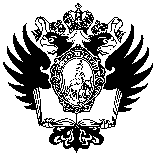 ПРАВИТЕЛЬСТВО РОССИЙСКОЙ ФЕДЕРАЦИИФЕДЕРАЛЬНОЕ ГОСУДАРСТВЕННОЕ БЮДЖЕТНОЕ ОБРАЗОВАТЕЛЬНОЕ УЧРЕЖДЕНИЕ ВЫСШЕГО ОБРАЗОВАНИЯ«Санкт-Петербургский государственный университет» (СПбГУ)ФАКУЛЬТЕТ ПСИХОЛОГИИПОЛЮХОВА АЛЕКСАНДРА ИГОРЕВНАВыпускная квалификационная работаПостановка и реализация целей в жизненной ситуации измененийУровень образования:Направление 37.04.01 «Психология»Основная образовательная программа ВМ.5730 «Психология личности»Профиль «Экзистенциальная психология»Научный руководитель:
Профессор кафедры психологии личности, доктор психологических наук,
Гришина Наталия ВладимировнаРецензент:
кандидат психологических наук, доцент кафедры социальной психологии
Института психологии имени Л.С. Выготского РГГУ
Федотова Светлана ВладимировнаСанкт-Петербург2023АннотацияВ данной работе исследовалась постановка целей и задач в жизненной ситуации изменений на примере поступления на программу магистратуры. Выборку исследования составили респонденты, которые имеют недавний опыт поступления. Общее число респондентов 71 человек в возрасте от 23 до 28 лет. К количественным методам исследования относятся: опросник дифференциальной рефлексии (Д.А, Леонтьев, Е.М. Лаптева, Е.Н. Осин и А.Ж. Салихова); пятифакторный опросник осознанности (в адапт. Н. М. Юмартовой, Н. В. Гришиной); шкала экзистенции А. Лэнгле и К. Орглер (в адаптации С. В. Кривцовой). Качественные методы представлены феноменологическим интервью. На этапе пилотажного исследования разработан авторский опросник, направленный на описание образа жизненной ситуации студентов, включая выделение целей жизненной ситуации и задач конкретных ситуаций в ее контексте.Эмпирическая гипотеза исследования подтвердилась. Цели поступления в магистратуру отражаются в задачах конкретных ситуаций, что опосредуется рядом личностных характеристик. Наиболее значимы при постановке задач конкретных ситуаций: осознанность (описание, осознанность действий и безоценочность), рефлексивность (квазирефлексия), ответственность и самотрансценденция.Теоретическая гипотеза получила частичное подтверждение. Если респондент характеризует отношения целей и задач как взаимодополняющие, это помогает осмыслить жизненную ситуацию. Но более значимую роль в осмыслении играет изначальная высокая значимость жизненной ситуации поступления.AbstractIn this work, the setting of goals and objectives in the life situation of changes was studied on the example of admission to the master's program. The sample of the study consisted of respondents who have recent admission experience. The total number of respondents is 71 people aged 23 to 28 years. Quantitative research methods include: differential reflection questionnaire (D.A. Leontiev, E.M. Lapteva, E.N. Osin and A.Zh. Salikhova); a five-factor questionnaire of awareness (adapted by N. M. Yumartova, N. V. Grishina); scale of existence by A. Lenglet and K. Orgler (adapted by S. V. Krivtsova). Qualitative methods are presented by phenomenological interviews. At the pilot study stage, an author's questionnaire was developed, aimed at describing the image of the life situation of students, including the identification of the goals of the life situation and the tasks of specific situations in its context.The empirical hypothesis of the study was confirmed. The goals of entering the magistracy are reflected in the tasks of specific situations, which is mediated by a number of personal characteristics. The most significant in setting tasks for specific situations are: awareness (description, awareness of actions and non-judgment), reflexivity (quasi-reflection), responsibility and self-transcendence.The theoretical hypothesis received partial confirmation. If the respondent characterizes the relationship between goals and objectives as complementary, this helps to comprehend the life situation. But a more significant role in understanding is played by the initial high significance of the life situation of admission.ОГЛАВЛЕНИЕВВЕДЕНИЕ	4Глава 1. Теоретический анализ вклада личностных и ситуационных факторов в постановку целей жизненной ситуации изменений	71.1 Понятие жизненной ситуации	71.2 Образ жизненной ситуации как результат взаимодействия личностных и ситуационных характеристик	141.3 Смыслы и цели в образе жизненной ситуации	231.4 Подходы к исследованию жизненной ситуации	29ГЛАВА 2. Исследование постановки целей в жизненной ситуации изменений	342.1 Подбор комплекса методик исследования	352.2 Описание дизайна исследования	39ГЛАВА 3. Проведение и результаты исследования постановки целей и задач в жизненной ситуации изменений	453.1 Проведение пилотажного исследования	453.2 Исследование целеполагания в жизненной ситуации изменений	523.2 Вклад личностных характеристик в постановку задач конкретных ситуаций	693.2.1 Осмысление жизненной ситуации поступления на программу магистратуры	79ЗАКЛЮЧЕНИЕ	85СПИСОК ЛИТЕРАТУРЫ	87ПРИЛОЖЕНИЕ 1. Полная версия авторского опросника	95ПРИЛОЖЕНИЕ 2. Результаты факторного анализа	98ПРИЛОЖЕНИЕ 3. Одобрение проекта этическим комитетом	100ВВЕДЕНИЕЧеловек непрерывно взаимодействует с окружающей его действительностью. Все больше внимание психологической науки привлекает исследование изменений современной реальности. Под изменениями понимаются вызовы актуальной реальности: выраженность переживания неопределенности, увеличение скорости жизни и, в связи с этим, увеличение меры ответственности человека за свою жизнь. То, как человек взаимодействует с изменяющейся реальностью, является актуальным направлением исследования.Взаимодействие человека с реальностью уточняется в данной работе во взаимодействии личности с жизненной ситуацией изменений. Описание любой ситуации не исчерпывается совокупностью её объективных характеристик. Понятие «жизненная ситуация» подчеркивает взаимодействие личности и ситуации. Личностно-ситуационное взаимодействие отражается в образе жизненной ситуации, её цели и задачи, осмыслении и ином. На указанных аспектах личностно-ситуационного взаимодействия сосредоточена эта работа.В данной работе исследуются особенности взаимодействия личности с жизненной ситуацией изменений, представленным таким жизненным изменением, как поступление на программу магистратуры.Цель исследования: изучение постановки целей и задач в жизненной ситуации изменений.Объект: жизненная ситуация изменений на примере ситуации поступления в магистратуру.Предмет: реализация целей поступления на программу магистратуры в повседневной деятельности.Теоретическая гипотеза работы:Согласованность задач конкретных ситуаций с целями жизненной ситуации способствует осмыслению жизненной ситуации.Эмпирическая гипотеза работы:Цели поступления в магистратуру отражаются в задачах конкретных ситуаций, что опосредуется рядом личностных характеристик – рефлексивностью и осознанностью.Методы и методики:Опросник дифференциальной рефлексии (Д.А, Леонтьев, Е.М. Лаптева, Е.Н. Осин и А.Ж. Салихова);Пятифакторный опросник осознанности (в адапт. Н. М. Юмартовой, Н. В. Гришиной);Шкала экзистенции А. Лэнгле и К. Орглер (в адаптации С. В. Кривцовой).Неструктурированное феноменологическое интервью;Тематический анализ текста.Глава 1. Теоретический анализ вклада личностных и ситуационных факторов в постановку целей жизненной ситуации изменений1.1 Понятие жизненной ситуацииНепрерывное взаимодействие человека с миром является причиной личностных изменений. Наиболее значимый вклад в исследование роли среды относительно личности внес К. Левин, разработав теорию поля. Понятие «поле» в работах К. Левина включает человека и среду как его взаимозависимые компоненты [18, 36].К. Левин отмечал в своих работах, что исследования, направленные на предсказание поведения человека не являются эффективными. Причина заключается в роли среды. Обнаруживаемые законы должны использоваться для предсказания поведения человека только при условии помещения этих законов в контекст конкретной жизненной ситуации. При этом К. Левин отмечает, что даже в таком случае получение информации о роли личности во взаимодействии с ситуацией затруднительно [18, 36].Значимо для данной работы то, что К. Левин развивает в своих работах принцип ситуационизма – то есть, признает сильное влияние ситуации на психологическую феноменологию, а также развивает идею субъективной интерпретации окружающего пространства. Согласно К. Левину, поведение – это функция от взаимодействия личности и среды [36]. Также К. Левин вводит понятие «психологическое жизненное пространство» для описания всей совокупности условий, определяющих поведение человека в конкретной ситуации. Можно сказать, что концепция планируемого нами исследования имеет свои основания в представлениях о поведении в ситуации К. Левина. Мы стремимся включить в структуру исследования как рассмотрение характеристик жизненной ситуации актуальной для человека, так и рассмотрение самого человека, действующего в этой ситуации. Последнее реализуется через обращение к личностным характеристикам, которые предположительно (и в дальнейшем это будет обосновано проанализированным теоретическим и собранным эмпирическим материалом) оказывают влияние на формирование образа ситуации, а значит и на поведение в ней. Но К. Левин обращает внимание на то, что важно состояние человека в ситуации. Состояние не может быть описано посредством некоторых личностных опросников. Поэтому нами может быть рассмотрена еще одна задача: включение в процедуру исследования описания теми или иными средствами состояния человека [36].Теоретического материала по проблеме определения понятия «жизненная ситуация» накоплено много, однако он достаточно разрозненный. При поиске информации в данном направлении относительно быстро обнаруживается проблема дифференциации ряда смежных понятий и, в связи с этим, проблема дефиниции непосредственно понятия «жизненная ситуация». Поэтому мной предлагается постепенное обращение сначала к понятию «ситуация», далее к понятиям, смежным с жизненной ситуацией: социальная ситуация, трудная жизненная ситуация. Через рассмотрение указанных смежных понятий, вероятно, будет доступнее более точное определение понятия «жизненная ситуация».В. А. Петровский дает следующее определение понятию «ситуация» – это «система внешних по отношению к индивиду условий, побуждающих и опосредующих его активность» [44, с. 228]. Помимо внешних условий в ситуации выделяется субъективный компонент. Он выражен в «требованиях и позициях субъекта по отношению к самому себе» [44, с. 228]. Можно предположить, что если понятие «ситуация» включает в себя субъективный и объективный компонент, то понятие «образ ситуации» будет воплощать в себе именно субъективную сторону ситуации.У. Томас и Ф. Знанецкий определяют ситуацию, как «совокупность ценностей и установок, с которыми сталкивается индивид в процессе собственной активности и от которых эта активность непосредственно зависит». Каждая ситуация включает три вида данных:Совокупность объективных условий ситуации (ценности, которые в конкретной ситуации влияют на активность индивида);Заведомо существующие установки, оказывающее влияние на актуальное поведение;«Определение ситуации» (в совокупности объективных условий и установок). Определение ситуации является важным этапом, который предшествует деятельности в этой ситуации [81].Согласно позиции Б. Г. Ананьева, «взаимодействие человека с обстоятельствами жизни составляет социальную ситуацию, которая всегда заключает в себе возможности развития личности». В этих социальных ситуациях человек реализует определенные социальные функции, в которых находят отражение его субъективные свойства [2, 202-209 с.].Классификации жизненных ситуаций могут базироваться на следующих характеристиках:Психологические процессы, которые порождаются ситуацией (М. Аргайл, А. Фернам, Дж. Грейам);Нарушение жизнедеятельности в ситуации (А. М. Матюшкин, Ф. Е. Василюк);«Уровень индивидуальной стрессогенности» (Е. О. Лазебная);«Стимулы воздействия» (Шотланд, Хастон);«Обстоятельства-характеристики» (Д. Магнусон);Тип стрессора (Р. М. Грановская, И. Е. Никольская).Е. А. Белан предлагает в своих работах типологию трудных жизненных ситуаций, в основе которой качественные характеристики субъект-ситуационного взаимодействия [10]. Автор предлагает подразделить жизненные ситуации на две большие группы:«ситуации, в которых направляющие и регулирующие силы субъект-ситуационного взаимодействия находится в пределах субъекта» [10, с. 228]. В этом случае, взаимодействие субъекта с ситуацией может осуществляться следующим образом: 1) движение активности от субъекта к ситуации; 2) возвращение активности к субъекту;«ситуации, в которых направляющие и регулирующие силы субъект-ситуационного взаимодействия выносятся за пределы субъекта» [10, 228 с.].Во второй группе ситуаций внимание необходимо уделять характеристикам объекта. Под объектом в данном случае следует понимать окружающий мир, внешние ситуационные характеристики и иное. Характеристики объекта могут быть дифференцированными и недифференцированными (особенности организации времени и пространства; характеристики, обусловленные социокультурным опытом). К дифференцированным характеристикам относятся все множество аспектов внешнего воспринимаемого окружения.Взаимодействие с дифференцированными характеристиками объекта может быть разделено на условно статическое и динамическое. Е. А. Белан уточняет, что как такового статического субъект-ситуационное взаимодействие не может иметь место, но в субъективном пространстве личности такое взаимодействие отражается как факт, а не как процесс [10].Ситуации могут быть классифицированы на основе направления динамики субъект-ситуационного взаимодействия, которое может быть: постоянное направление и соотношение взаимодействующих сил; с изменением направления, изменением соотношения. Эти изменения также могут быть оценены как позитивные или негативные. Поскольку любое изменение взято в соотношении с субъектом взаимодействия, то изменение будет отражено в сознании субъекта избирательно и оценочно, то есть с позитивной или негативной динамикой [11].Важным аспектом при попытке осуществления классификации жизненных ситуаций, является обращение к степени интенсивности взаимодействия. Она обусловлена требованиями ситуации и прилагаемыми усилиями субъекта взаимодействия. Разница в интенсивности взаимодействия ярко проявляется себя в таких вариантах классификации ситуаций, как: повседневные и выходящие за рамки повседневности. Интенсивность взаимодействия выше в ситуациях, выходящих за рамки повседневности, что обусловлено их более выраженной эмоциогенностью. Уже ранее обсуждалась возможность разделения определенного типа ситуации на такие подтипы, как позитивные и негативные. К ситуациям, выходящим за рамки повседневности, тоже может быть применен такой подход. Важно отметить, что это разделение на условно позитивные (значимые) и условно негативные (трудные) ситуации [11].Таким образом, Е. А. Белан описывает в своих работах достаточно подробную классификацию жизненных ситуаций. В нашей работе нам не столько важно рассмотреть все возможные подходы к их классификациям, сколько составить насколько возможное полное представление об основаниях этих классификаций. Причина этому в том, что основания классификации жизненных ситуаций – это некоторые значимые качественные признаки, на основе которых ситуации могут быть описаны. Описание жизненной ситуации – это именно то, что предстоит участникам нашего предстоящего исследования, а нам, в свою очередь, эти описания следует обработать, в чем полезными будут рассматриваемые классификации [11].Далее можно перейти к рассмотрению смежных понятий относительно понятия «жизненная ситуация». Первое понятие, которое будет проанализировано – это понятие «трудная жизненная ситуация».Трудная жизненная ситуация — это не единственное понятие, которое используется в исследованиях данного направления. Также часто используются понятия: экстремальная ситуация, трудная ситуация, критические поворотные события, кризисная ситуация и иные. Каждое понятие выражает содержательную особенность того или иного явления. Понятие «трудная жизненная ситуация» иногда используется как объединяющее для всех других, приведенных ранее понятий. Иногда наоборот применяется в более узком смысле. При попытке выявления психологического аспекта понятия «трудная жизненная ситуация», прежде всего стоит отметить, что «предметом психологического исследования является не объективная ситуация, а субъективная представленность картины ситуации в индивидуальном сознании» [12, с. 11]. Формирование этой субъективной картины Л. И. Анцыферова описывает как выделение особенностей ситуации, ее негативных и позитивных аспектов, формирование смысла и значения [1, 9].Трудная жизненная ситуация характеризуется тем, что она воспринимается человеком как некое препятствие для полноценного осуществления жизнедеятельности. При этом «ощущаемое человеком препятствие в трудных ситуациях не затрагивает экзистенциальных проблем, не содержит угрозы жизни, здоровью и т. п. (в отличие от экстремальной ситуации, к примеру)» [11]. Выделение данного отрывка связано с тем, что в нашей работе относительно жизненных ситуаций, напротив, предполагается наличие экзистенциального плана при столкновении с ними. Получается, что жизненная ситуация при определенных ее качественных характеристиках в отличие от трудной жизненной ситуации может затрагивать экзистенциальные проблемы. При этом, трудная жизненная ситуация хоть и не затрагивает экзистенциальных проблем, но вполне может иметь экзистенциальный план – человек может создавать смыслы данной ситуации.В контексте рассмотрения понятия «трудная жизненная ситуация», Е. А. Белан уделяет внимание понятию «значимая ситуация» и дифференцирует их. При возникновении трудной жизненной ситуации, человек не может продолжать осуществлять свою жизнедеятельность таким образом, как было ранее (до возникшей ситуации). В трудной жизненной ситуации всегда присутствует некоторое изменение поведения. К примеру, возникновение совладающего типа поведения или надситуативная активность [11].Далее следует перейти к понятию «социальная ситуация». Трифонова С. А. в своих работах сформулировала представление о структурной организации социальной ситуации и выделяет в ней следующие компоненты:Объективная среда жизнедеятельности;Субъект ситуации (его индивидуально-психологические, личностные свойства и деятельностные характеристики);Взаимодействие субъекта и среды. Именно в результате данного взаимодействия возникает структурирование ситуации. Структура ситуации – это «система связей и взаимосвязей между отдельными элементами» [55].М. Аргайл приводит несколько иной подход к выделению компонентов социальной ситуации, который основан на представлении о наличии субъективных и объективных факторов ситуации. Им выделены следующие компоненты: «совокупность целей (организованная в систему); правила взаимодействия; социальные роли участников, наборы элементарных действий, адекватные типу ситуаций; последовательность поведенческих актов; концепты – знания, необходимые для правильного структурирования и интерпретации ситуации; физическую среду с ее пространственными и материальными параметрами; язык; трудности взаимодействия и навыки их преодоления» [56, с. 25].На данном этапе развития принципа контекстуальности в психологических исследованиях, происходит переход от использования понятия «ситуация» к понятию «контекст». Под ситуацией понималась совокупность строго ограниченных условий жизнедеятельности человека. Однако усложнение окружающего человека пространства требует обращения к понятию «контекст», без отказа от ситуации. Контекст не исключает ситуацию, а позволяет глубже понять значение (смысл) ситуации через учет более широкой совокупности актуальных для человека обстоятельств – контекста [17].В. В. Знаков описывает три типа реальности: эмпирическую, социокультурную и экзистенциальную [26]. Гришиной Н. В., Костроминой С. Н и другими выделяются и описываются три контекста существования человека: ситуационный, жизненный и бытийный (экзистенциальный). «Ситуационный контекст — это базовый уровень, уровень непосредственной среды существования человека. Уровень жизненного контекста описывает мир повседневной жизни человека. Бытийный уровень отражает существование человека в мире в его экзистенциальных данностях» [19, с. 32].На основе представленного описания литературы по проблеме раскрытия понятия «жизненная ситуация», следует сделать ряд важных выводов:Под жизненной ситуацией мы понимаем не некоторую совокупность актуальных, взятых отдельно обстоятельств жизни, а ситуацию в более широком контексте жизни человека;Ситуацию следует понимать, как основной концепт при описании взаимодействия человека с окружающим миром;Рассмотрение при проведении исследования контекста жизни респондентов позволит нам обнаружить смыслы и значения жизненной ситуации для человека. Использование в данной работе таких качественных методов исследования, как феноменологическое интервью позволит учесть жизненный контекст. Так как анализ в процессе интервью образа жизненной ситуации человека вполне вероятно приведет к его обращению к контексту его жизни. Так же само построение плана интервью может быть ориентировано не на спонтанное вероятностное обращение человека к контексту жизни, а на специально организованное, через определенную формулировку вопросов, привлечение внимание респондента к обстоятельствам жизни за пределами конкретной жизненной ситуации.1.2 Образ жизненной ситуации как результат взаимодействия личностных и ситуационных характеристикУтверждение о том, что образ жизненной ситуации является результатом взаимодействия личностных и ситуационных характеристик при восприятии этой ситуации, основано на традициях школы К. Левина и на введенном им понятии психологического поля, обусловленности поведения человека ситуацией и личностными характеристиками. Подчеркивание роли личности в ситуации можно встретить и в работах иных авторов. У. Томас и Ф. Знанецкий пишут о том, что среда не может пониматься как нечто объективное, это образ мира конкретного человека. Относительно среды речь может идти как об образе одной определенной жизненной ситуации, так и о мире в общем. У. Томас и Ф. Знанецкий добавляют также, что мир человека во многом определяется установками, требованиями и желаниями к нему направленными, а также степенью контроля этого мира [21, 81].В конкретной жизненной ситуации, в её образе преломляется образ мира человека. В связи с этим, следует описать данное понятие. Внесение образа мира в восприятие жизненной ситуации отражает личностный компонент личностно-ситуационного взаимодействия.Обращаясь к фундаментальным работам об образе мира, достаточно скоро очевидной становится необходимость отдельного рассмотрения понятия «образ». А. Н. Леонтьев считал, что не все отношения реальности отражаются в пространстве психического, а только значимые для организации деятельности. Значимая роль активности в формировании ощущения обосновывается А. Н. Леонтьевым в исследованиях развития неспецифической чувствительности. Результатом ряда исследований восприятия стала «гипотеза уподобления» - динамика перцептивных процессов может уподобляться характеристикам и свойствам отражаемого [26, 37]. Такое предположение является одной из первых формулировок тезиса о полимодальности и возможной амодальности образа.Опираясь на работы А. Н. Леонтьева, образ мира можно понимать, как интегральную систему значений человека: «...Значения выступают не как то, что лежит перед вещами, а как то, что лежит за обликом вещей – в познанных объективных связях предметного мира, в различных системах, в которых они только и существуют, только и раскрывают свои свойства» [37, с. 59].В работе А. Н. Леонтьева "Образ мира" раскрывается пятимерная модель образ мира:Четыре измерения – это измерения пространства и времени;Пятое измерение – значение, которое «пронизывает» остальные измерения.Значение является основной составляющей образа мира, которое обеспечивает субъективность пространства и времени, отраженных в данном образе [26, 35].Исходя из сказанного выше, при описании образа мира, а значит и образа ситуации, нам не следует пользоваться понятиями материального мира. Более корректным будет использования категорий значение, представление и другие. Но описание пространства и времени образа мира – это все еще мало разработанная область психологического знания. К примеру, понимание репрезентации времени в образе мира требует анализа соотношения времени реального и субъективного.По мнению А. Ш. Тхостова, образ мира — это «фантом мира, который выступает единственно возможным способом приспособления к миру, вместе с тем образ мира невозможно оценивать вне контекста, на фоне которого актуализируются познавательные гипотезы субъекта, структурируются объекты и в результате создается единственно возможная реальность человека» [58, с. 5].Важно, что если образ мира невозможно оценивать вне контекста актуализации познавательных гипотез субъекта, то мы вероятно можем говорить об оценивании образа мира во взаимосвязи с образом ситуации. Уже ранее было сказано о том, то в образе жизненной ситуации отражается целостный образ мира человека.С. Д. Смирнов определяет образ мира как «совокупность или упорядоченную систему знаний человека о мире, о себе, других людях, которая опосредует, преломляет через себя любое внешнее воздействие» [13, с. 490].Исходя из сказанного выше, образ мира – это не описание окружающего нас мира через некоторые факты. В. С. Мазлумян, понимает образ мира, как «индивидуальное эмотивно-смысловое преломление социальной картины мира в сознании отдельного человека». Содержание же картины мира более близко к знанию об окружающей человека действительности, а содержание образа мира к чувственному переживанию и смысловому отражению этого знания. Таким образом, образ мира – это не знания о мире, а переживание мира через смыслы и значения. И потому образ мира не про мир, окружающий каждого из нас в целом, в общем и объективном его понимании. Образ мира – это «смысловое представление индивидуального неповторимого мира каждого отдельного человека, которое реализует приспособительную функцию» [41, с. 105].С. Д. Смирнов выделяет следующие характеристики образа мира:Образ мира не складывается из образов отдельных явлений и предметов, а с самого начала развивается и функционирует как некоторое целое.Образ мира в функциональном плане предшествует актуальной стимуляции и вызываемым ею чувственным впечатлениям.Взаимодействие образа мира и стимульных воздействий строится путем апробации или модификации (уточнения, детализации, исправления или даже существенной перестройки) образа мира.Главный вклад в построение образа предмета или ситуации вносит образ мира в целом, а не набор стимульных воздействий.Движение от образов мира навстречу стимуляции извне является модусом его существования и носит, условно говоря, спонтанный характер. Этот процесс обеспечивает постоянное апробирование образа мира чувственными данными, подтверждение его адекватности. При нарушении возможностей такого апробирования образ мира начинает разрушаться – образ мира «требует» быть подтвержденным в конкретной жизненной ситуации, продуктом чего является образ ситуации.Можно говорить о непрерывном процессуальном характере движения от «субъекта на мир» [54, с. 15]. Образ мира генерирует познавательные гипотезы не только в ответ на познавательную задачу, а постоянно.Не субъект прибавляет нечто к стимулу, а стимул и вызванные им впечатления служат «прибавкой» к познавательной гипотезе, превращая ее в чувственно переживаемый образ.Если в качестве главной составляющей нашего познавательного образа выступает познавательная гипотеза, формируемая на основе широкого контекста образа мира в целом, то из этого следует, что сама эта гипотеза на уровне чувственного познания должна формулироваться на языке чувственных впечатлений.Важнейшей характеристикой образа мира, обеспечивающей ему возможность функционирования в качестве активного начала отражательного процесса, является его деятельностная и социальная природа [19].Согласно Д. Магнуссону, индивидуальное поведение необходимо объяснять только после анализа того, как индивид взаимодействует с окружением, «имея в качестве критерия систематизированное знание о ситуационных его сторонах» [40, с. 33]. Каждая ситуация должна исследоваться, опираясь на то, как ее воспринимает, интерпретирует и наделяет определенным значением индивид. Та или иная ситуация влияет на индивида именно по причине наличия данного опосредования. По этой причине различия в представлениях о ситуации могут объясняться индивидуальными различиями воспринимающих данную ситуацию индивидов [40].Можно сказать, что верным является утверждение о том, что личность во всей совокупности присущих ей характеристик имеет некоторое влияние на формирование образа жизненной ситуации. Обращение к личностным характеристикам при изучении образа ситуации не значит, что мы предполагаем наличие каких-то устойчивых закономерностей порождения образа ситуации, одинаковых у всех людей (в связи с определенными личностными особенностями). Скорее мы предполагаем, что определенные личностные особенности в разном виде, но всегда вносят вклад в восприятие человеком ситуации.Рассматривать все возможные личностные характеристики достаточно трудоемкая задача. Поэтому здесь мы обратимся к предположительно наиболее значимым личностным характеристикам, влияющим на восприятие ситуации.В исследовании Д. А. Леонтьева и А. Г. Смирнова, выделены такие значимые личностные характеристики при взаимодействии с ситуацией, как:Полезависимость/поленезависимость;Осмысленность жизни;Субъективное отчуждение (на основе концепции экзистенциального невроза С. Мадди);Ориентация на действие/состояние при планировании деятельности (Ю. Куль);Толерантность к неопределенности;Потенциал самоизменения [38].Все указанные выше характеристики будут раскрыты ниже.Осмысленность жизни общее обозначение для совокупности психологических состояний, представленной в сознании в ряде переживаний. «На уровне бытия переживание — это восстановление возможности реализации внутренних необходимостей жизни, а на уровне сознания — обретение осмысленности» [14; с. 9]. Опираясь на работы Д. А. Леонтьева, осмысленность жизни может «эмпирически характеризоваться суммарным показателем выраженности так называемых смысложизненных ориентаций, три из которых связаны с временной локализацией смысловых ориентиров, а два - описывают преобладающий локус контроля [39, с. 13].Согласно представлениям Ю. Куля, люди различаются по тому, насколько они могут реализовывать свои намерения. Ориентация на действие/состояние понимается как: ориентированная на действие или состояние диспозиция. Но степень ориентации на ориентации на действие/состояние зависит еще от ситуативных факторов [73].Наиболее разработанным подходом, в котором раскрывается связь между отчуждением и утратой смысла, является подход С. Мадди [43, с. 73]. С. Мадди связывает отчуждение с экзистенциальным неврозом. Формы, в которых проявляется отчуждение по С. Мадди: вегетативностъ; бессилие; нигилизм; авантюризм [75].Понятие «толерантность к неопределенности» было введено Э. Френкель-Брансвик: «отрицание эмоциональной амбивалентности и непереносимость ситуаций когнитивной неопределенности являются проявлениями одной и той же личностной черты» [68, с. 110]. Данное положение находит некоторое отражение в гуманистической психологии: открытая актуализации личность стремится к ситуациям, наиболее раскрывающим её потенциал. К таким ситуациям могут быть отнесены ситуации с некоторой степенью неопределенности.Д. А. Леонтьев в своих работах, понимает потенциал следующим образом: «... потенциал рассматривается как источник скрытых возможностей для достижения целей, как направленность, придающая человеческой жизни ценность и смысл» [31, с. 47]. Нами может быть высказано предположение о том, что осмысление жизненной ситуации, как наделение ситуации смыслом, вносит вклад в личностное развитие, так как является опытом глубокого отражения жизненной ситуации. Поэтому потенциал самоизменения может играть роль в склонности человека к данному глубокому переживанию и приобретению опыта, в связи с этим. В имплицитной теории изменяемости личности К. Двек показано, что вера в самоизменяемость личности связана с большей успешностью в преодолении трудных ситуаций и с выраженными реальными личностными изменениями [66].Е. А. Белан в своей статье пишет о том, что поведение человека в конкретной ситуации определяется степенью зависимости от ситуации или свободы в ней. Исходя из этого утверждения, автор делает вывод, что «субъект жизни видит преобладающее в ситуации, и сам вносит в ситуацию новые компоненты» [11, с. 227]. То значимое, что выделяется субъектом в ситуации, обуславливает различия в описаниях одной и той же ситуации, которые мы можем наблюдать у разных людей.К. Хеккхаузен писал о том, что индивидуальность действия отражается в том, что оно не обусловлено исключительно обстоятельствами ситуации [18].Автором выделяются следующие значимые параметры действия:То, в какой мере действие конкретного человека соответствуют действиям других людей в одной и той же ситуации;В какой мере действия человека в одной ситуации соответствуют его действиям в других ситуациях – чем выше степень соответствия, тем в большей мере эти действия обусловлены личностными особенностями;Мера соответствия актуального действия действиям в подобных ситуациях ранее – выраженная изменчивость поведения означает значительный личностный вклад [59].В пространство личностных характеристик, влияющих на восприятие ситуации могут быть отнесены ожидания и установки относительно этой ситуации. Но следует отметить, что ожидания и установки имеют в своей основе устойчивые личностные особенности. Поэтому рассмотренные нами ранее характеристики имеют некоторую первичность и, в связи с этим, большую значимость.Таким образом, личность во взаимодействии с ситуацией проявляет себя через внесение в образ жизненной ситуации собственного образа мира и через устойчивые личностные характеристики. Последние включают: характеристики экзистенциального плана (осмысленность жизни, субъективное отчуждение); характеристики, относящиеся к планированию и реализации деятельности; характеристики, связанные с отношением к приобретаемому опыту (потенциал самоизменения).Далее будут рассмотрены ситуационные характеристики в образе жизненной ситуации.В основе любого познания лежит процесс категоризации. При познании ситуации значимую роль играют не только личностные характеристики, описанные ранее, но и характеристики самой ситуации.Понимание ситуационных характеристик в образе жизненной ситуации вносит значимый вклад в анализ ситуации, который будет осуществлен в исследовательской части работы.М. Шериф предлагает следующие параметры анализа социальных ситуаций:Факторы ситуации, относящиеся к индивидам (социально-демографические характеристики, отношения между участниками ситуации и иное);Факторы ситуации, относящиеся к задаче, проблеме или деятельности (что за задачу реализует человек в ситуации и какая она для него: сложная/простая, новая/нет);Факторы ситуации, относящиеся к окружающим условиям;Факторы ситуации, связанные с отношением участников ситуации к предыдущим пунктам [80].В нашей работе фокус внимания не на социальной ситуации, а на жизненной ситуации. Под жизненной ситуацией мы понимаем не некоторую совокупность актуальных, взятых отдельно обстоятельств жизни, а ситуацию в более широком контексте жизни человека. Опираясь на параметры анализа социальных ситуаций, которые выделил М. Шериф, мы можем поставить себе задачу выделения категорий описания исследуемой нами жизненной ситуации [80].Нами ранее уже были раскрыты понятия «ситуация», «трудная жизненная ситуация» и «социальная ситуация». Описан личностный вклад в образ жизненной ситуации. Поэтому, и чтобы избежать повторения, здесь мы можем объединить всю собранную информацию и, таким образом, выделить ситуационные параметры во взаимодействии личность-ситуация.Мы можем привести следующие фрагменты собранной теоретической информации, значимые для данного параграфа:Когда мы говорим о ситуации, нам важны те ее аспекты, которые побуждают активность субъекта (опираясь на определение ситуации В. А. Петровского);К ситуационным характеристикам относятся ценности и установки, заложенные в ней (У. Томас и Ф. Знанецкий);Ситуация включает в себя возможности развития личности (Б. Г. Ананьев);Характеристики ситуации по параметру возможной деструктивности: стрессогенность (Е. О. Лазебная), как нарушается жизнедеятельность (А. М. Матюшкин, Ф. Е. Василюк);Особенности организации времени и пространства, обусловленные социокультурным опытом (Е. А. Белан в работах по трудным жизненным ситуациям);Степень повседневности ситуации (Е. А. Белан);Объективная среда жизнедеятельности (Трифонова С. А.);Тип ситуации и социальные роли, которые в ней заложены (М. Аргайл).И так, опираясь на собранный ранее теоретический материал, нами выделены те аспекты взаимодействия личности с ситуацией, которые могут быть отнесен к характеристикам ситуации. Но некоторые выделенные характеристики кажутся спорными. Так возможность развития личности с одной стороны содержится в ситуации, но с другой существует ли эта возможность объективно или только в случае обнаружения этой возможности субъектом? Если считать верным последнее, то возможность развития – это не характеристика ситуации, а результат взаимодействия личности и ситуации.1.3 Смыслы и цели в образе жизненной ситуацииМир человека, согласно В. В. Знакову, состоит, по крайней мере из трех реальностей — эмпирической, социокультурной, экзистенциальной. Важной частью экзистенциальной реальности человека являются смыслы [18, 26].М. Хайдеггер анализирует данное понятие в контексте познания внешней реальности. В отечественной психологии значимый вклад в изучение проблемы смысла внесли Д. А. Леонтьев, Б. Ф. Зейгарник, А. Г. Асмолов, Б. С. Братусь и другие [34].В работах Д. А. Леонтьева сделаны следующие выводы о понятии «смысл»:Смысл порождается реальными отношениями, которые связывают человека с действительностью. Уникальность отношений человека с действительностью – это причина уникальности системы смысловых образований каждого;Потребности и мотивы относятся к источникам смыслообразования;Смысл реализует функции регуляции практической деятельности;Смысловые образования формируют единую систему;«Смыслы порождаются и изменяются в деятельности, в которой только и реализуются реальные жизненные отношения субъекта» [34, с. 31; 20].В отечественной психологии в 1970-х годах постепенно начали возникать понятия, связанный с понятием «смысл», но описывающие различные аспекты смысловой реальности [34].В. К. Вилюнас один из первых отметил необходимость некоторой дифференциации понятия «смысл» и именно им был внесен вклад в развитие понятия «смысловые образования», которые описывают роль вещей в удовлетворении потребностей субъекта. К смысловым образованиям относятся:Смысл мотива (основа смыслообразования);Вербализованный и невербализованный смысл (первый является результатом осознания последнего) [16].А. Г. Асмолов вводит понятие «смысловая установка», в которой имеют выражение личностно-смысловые отношения человека [1].Одна из первых работ, в которой изучаются смысловые образования, принадлежит Е. В. Субботскому. Им используется это понятия для объяснения поведения человека, но не раскрывается подробно, что конкретно можно отнести к смысловым образованиям [50].В этот период времени в ряде работ возникает некоторая подмена понятия «смысл» понятием «смысловые образования». Д. А. Леонтьевым и его коллегами формулируется определение смысловых образований – это «психические образования, возникающие в результате развития деятельности субъекта и отражающие индивидуальное отношение субъекта к окружающему его миру» [34, 93 с.]. К ним относятся смыслообразующие мотивы, личностные смыслы, смыслообразующие установки.В дальнейшем Б. С. Братусь начинает использовать в своих работах понятие «смысловая сфера личности», отказываясь от понятия «смысловые образования». А. Г. Асмолов отдает предпочтение понятию «динамическая смысловая система», которая включает в себя три класса образований:Общие смысловые ориентации (доминирующие мотивы, ценности, мировоззрение и иное);Частные смысловые ориентации;Актуальное смысловое содержание [1].Исследования соотношения сознания и смысла привело к возникновению понятия «смысловые конструкты», как формы личностного смысла в сознании человека (В. В. Столин и М. Кальвиньо). Смысловой конструкт в работе Д. А. Леонтьева – это «устойчивая категориальная шкала, представленная в психике субъекта на уровне глубинных структур образа мира, описывающая значимость той или иной характеристики объектов и явлений действительности, и выполняющую функцию дифференциации и оценки объектов и явлений по этому параметру, следствием которой является приписывание им соответствующего жизненного смысла» [35, с. 215].Переходя к вопросу осмысления, важно отметить роль категории переживание в данном процессе. Переживание – это не просто эмоциональное отношение человека к окружающей среде. Опираясь на работы Л. С. Выготского, переживание – это скорее деятельность сознания, связанная со смыслообразованием. Переживание обеспечивает пристрастное отражение реальности. Ранее нами уже было указано на то, что решающее отличие смыслов от значений – пристрастность первых. Переживание воплощает эмоциональное отношение человека к чему-либо [28]. В контексте нашей работы мы снова обращаемся к вопросу роли образа жизненной ситуации в осмыслении, как наделении ситуации смыслом. В предыдущем разделе работы было высказано предположение: не значит ли, что образ жизненной ситуации может быть не фактором осмысления, а этапом на пути к смыслу. Не образ ситуации приводит к поиску смысла, а объективная жизненная ситуация требует осмысления, одним из элементов которого является формирование субъективного образа ситуации. Однако, приведенная выше цитата, позволяет сформулировать иное предположение: Ситуация, преломленная через призму переживания, приводит к формированию образа ситуации. Возможно ли, что это влияние ситуации, выраженное в ее образе, не обязательно будет приводить к ее осмыслению? Таким образом, дополнительное предположение связано с тем, что образ жизненной ситуации – это способ выражения переживания человеком окружающей действительности, который не гарантирует переход к ее осмыслению.Обосновать предположение о том, что образ жизненной ситуации включает в себя значения и смыслы, можно следующим образом.«Мы взыскуем смысл от бытия» [25, с. 80] – бытие во всех его проявлениях должно быть осмыслено, человек стремится к смыслу. Применяя данное высказывание к нашей работе: человек стремится к нахождению смысла (требует смысл от) конкретной жизненной ситуации (не от образа жизненной ситуации) [10, 34].Вывод о том, что образ жизненной ситуации включает в себя смыслы и значения, во многом сделан с опорой на схожую организацию целостного образа мира.Формой презентации мотива и личностного смысла в сознании выступают переживаемые человеком эмоции [25]. Этот механизм Д. А. Леонтьев называет «эмоциональной индикацией» смысла [34, с. 167; 21].Другим механизмом презентации личностного смысла в образе, по мнению Д. А. Леонтьева, являются эффекты трансформации пространственных, временных параметров действительности, причинно­следственных отношений [34]. Говоря о личностном смысле в понимании А. Н. Леонтьева, мы приходим к необходимости включения в структуру образа ситуации мотивов и эмоций.Смысл порождается отношениями, которые связывают человека и действительность, и в деятельности, в которой реализуются реальные отношения субъекта. Значимым аспектом, задающим направление взаимодействия человека с действительностью, является цель. Цель задается человеком относительно жизненной ситуации и конкретных ситуаций действий, и осознается им. Мы считаем целеполагание значимым аспектом, связанным с осмыслением жизненной ситуации: целеполагание предшествует осмыслению. Поэтому далее будет рассмотрен целевой компонент жизненной ситуации.Кроме того, важным компонентом является цель (по одному из определений автора, смысл выражает отношение мотива к цели). Сравнивая мотивы с целями, А. Н. Леонтьев отмечает, что цели и связанные с ними действия человеком сознаются [22]. Цель — предвосхищаемый осознанный результат деятельности. Процесс достижения результата направлен на «осуществление» деятельности, которая удовлетворит потребность, представленную в соответствующем мотиве. Любая цель предполагает, по меньшей мере, два аспекта:Что должно быть достигнуто (конкретизация цели);Каким способом и в каких условиях это может быть достигнуто (операционный аспект действия).О. К. Тихомиров выделил ряд значимых для понимания целеобразования положений. При соотнесении целей и результатов действий последние разделяются на успешные и неуспешные. Образ будущего результата связан с оценкой значимости и достижимости предполагаемого результата. Само психическое отражение будущих результатов характеризуется разной степенью ясности, определенности, может выступать в разных формах (не только цель, но и перцептивный образ, представление). Вводится понятие «операциональный смысл цели», под которым понимается «конкретное (контекстуальное) значение, которое выбирает сам испытуемый из множества возможных значений» [57, с. 117].Восприятие личностью ситуации в значительной мере определяется целью данной жизненной ситуации [69].В модели самосогласования Шелдона подчеркивается, что скорее будут достигнуты цели, которые отражают черты, интересы, ценности и мотивы человека. Когда человек предпочитает цели, которые не согласуются с ним, он затрачивает на их достижение значительно больше временных и энергетических ресурсов [70]. То есть, при выборе целей ситуации и в процессе их достижения, значимую роль играет аутентичность целей человеку. Помимо этого, положительно сказывается на достижении цели, ее согласованность (согласованность сознательно цели) со скрытыми мотивами, предпочтениями [78, 27].Большое влияние на представление о целях и целеполагании оказала теория саморегуляции Ч. Карвера и М. Шейера. Саморегуляция – это определенные процессы, связанные с движением к цели, которые совершаются субъектом и направлены на согласование действий с поставленной целью. Цель, в этом случае, является исходной точкой саморегуляции [63].Цели различаются по:Содержанию: Внутренние цели – это цели, которые напрямую удовлетворяют базовые психологические потребности (в автономии, компетентности и отношениях) [70];Цели, генерируемые человеком самостоятельно, исходя из внутренней мотивации, и цели, заданные извне;По процессу достижения: Деси и Райан разделяют «что» и «как» по отношению к цели [76]. «Что» – это содержание цели, а «как» – это форма цели, которая может быть выбранной субъектом или заданной извне [32].Цели – это центральная характеристика ситуации, которая является ее системообразующим признаком. Смысл и цели жизненной ситуации связаны между собой. При этом цели жизненной ситуации более доступны для исследования, так как цели с большей вероятностью осознаются. Поэтому нами предлагается при проведении исследования образа жизненной ситуации как фактора смыслообразования сфокусировать внимание прежде всего на целях жизненной ситуации, а в дальнейшем на ее смыслах.1.4 Подходы к исследованию жизненной ситуацииОбраз жизненной ситуации, ее цели и смыслы – это те категории, основным подходом к исследованию которых являются качественные методы. К качественным методам исследования относится интервью, беседа, контент-анализ, нарративы и многое другое. К центральной задаче данного параграфа относится ответить на два основных вопроса:Какой качественный метод наиболее отвечает целям и задачам нашего исследования?Являются ли качественные методы достаточными для реализации цели исследования?Нами исследуется жизненная ситуация изменений. В данном направлении исследований к значимым авторам относятся Битюцкая Е. В., Леонтьев Д. А., Асмолов А. Г., Гришина Н. В. и другие.Сначала описаны качественные подходы к исследованию жизненных ситуаций.Р. Прайсом в исследованиях социальных ситуаций использовался анализ дневниковых записей, в которых выделялись определенные комбинации ситуаций. Л. Первин осуществлял схожие с Р. Прайсом исследования. Но помимо поведения, атрибутов и эмоций (факторы, которые учитывал Р. Прайс), рассматривал эмоциональное состояние респондентов. Материал для исследования Л. Первин выбрал иной – свободные высказывания о ситуациях. Основным методом обработки собранных данных выступил факторный анализ.Р. Шерман и коллеги – RSQ (Riverside Situational Q-sort; методика оценки психологических характеристик различных ситуаций) и RBQ (Riverside Behavioral Q-Sort). Посредством данных методик авторы исследования получали самоотчеты о ряде повседневных ситуаций, которые возникали в жизни респондентов в течение четырех недель. Метод обработки данных – анализ главных компонент.Наиболее часто при исследовании жизненных ситуаций используются качественные методы – самоотчеты, описания ситуаций, дневниковые записи и иное. В качестве дополнительных выступают высоко стандартизированные методы. Открытым остается вопрос о том, какой из качественных методов является наиболее предпочтительным относительно целей нашего исследования. Суждение о предпочтительности будет основываться на доступности и содержательной ценности тех данных, которые могут быть собраны при использовании того или иного метода.Значительное число исследований направлено на составление таксономий описания различных ситуаций. На данный момент можно выделить следующие уже составленные таксономии ситуаций:DIAMONDS;SAAP;CAPTION;SIS;Ситуация 5 [15].Представленные выше таксономии объединяет выделение психологически значимых характеристик ситуации и ориентированность субъективный подход. К одному из наиболее значимых недостатков таксономий относится отсутствие единого представления о том, какие характеристики ситуаций (психологические) должны быть включены в таксономию. Это подтверждается различиями между приведенными выше таксономиями. Большинство разработанных таксономий написаны на иностранных языках и не имеют перевода, прошедшего процедуры валидизации и стандартизации на русскоязычной выборке.В некоторых исследованиях реализуется сочетание количественных и качественных методов к исследованию жизненных ситуаций.Обращаясь к работам Битюцкой Е. В., следует отметить, что ею сделан в исследованиях акцент на ситуации изменений и на трудной жизненной ситуации. Для нас больший интерес представляет первый тип ситуаций. Битюцкая Е. В. описывает личность в ситуации изменений через следующие понятия [9]:«Личностный динамизм» — это способность и готовность человека к изменениям в ситуации, в которой это не является необходимостью;«Самопреобразование» - включение новой информации, знания о себе в структуру своего Я [51];«Самоизменение личности» - включает в себя три аспекта: 1) осознание необходимости изменений; 2) принятие этой необходимости и 3) готовность действовать в соответствии с предыдущими пунктами. Важно отметить, что в данном случае готовность к личностному самоизменению характеризует готовность человека к преобразованию жизненной ситуации [20].Битюцкая Е. В. выделяет во всех приведенных понятиях ключевой аспект, связанный со взаимодействием личности с ситуацией изменений – это готовность. Готовность определяет то, какие самоизменения личности произойдут вследствие столкновения с внешними изменениями и произойдут ли они в принципе.Наравне с этим, трудные жизненные ситуации характеризует: значимость, беспокойство, высокие затраты собственных ресурсов. В отдельных случаях добавляется неподконтрольность, неопределенность ситуации, значимость быстрого реагирования, ограниченность в прогнозировании и принятии решения, оценка своих знаний и опыта как недостаточных [9]. Стоит обратить внимание на то, что Е. В. Битюцкая в своих исследованиях указывает типичные характеристики трудных жизненных ситуаций и частные характеристики. Возникновение последних обусловлено особенностями конкретной ситуации. В связи с этим, до проведения исследования, мы воздержимся от окончательного определения рассматриваемой нами ситуации, как ситуации изменений или трудной жизненной ситуации.При разработке методики диагностики когнитивного оценивания трудных жизненных ситуаций, Битюцкой Е. В. было реализовано два этапа:Респонденту предлагалось описать актуальные ситуации, которые он оценивает как трудные и указать в соответствии с предложенной шкалой, частоту возникновения данной ситуации;Методика диагностики когнитивного оценивания трудных жизненных ситуаций включает 34 утверждения, «соответствующих критериям оценивания, которые нужно соотнести с описанными ситуациями» и для формулировки этих критериев были проведены исследования посредством специально разработанных незаконченных предложений.Таким образом, разработка методики диагностики когнитивного оценивания трудных жизненных ситуаций включала в себя как качественный подход, так и количественный [8].Мы считаем наиболее подходящим для нашего исследования использование как количественных, так и качественных методов. Это позволит феноменологически описать жизненную ситуацию изменений, представленную поступлением в магистратуру и получить достоверные данные, основанные на математико-статистических расчетах.Описанные подходы к исследованию жизненных ситуаций будут использованы при выборе методик во 2 главе работы.Первая глава работы позволила нам составить представление об основных понятиях исследования, наиболее значимых для работы теориях и подходах.Определено понятие «жизненная ситуация»: под жизненной ситуацией мы понимаем не некоторую совокупность актуальных, взятых отдельно обстоятельств жизни, а ситуацию в более широком контексте жизни человека. Жизненная ситуация — это не только обстоятельства настоящего момента, но и видение своего будущего, а также прошлого, как мы его сегодня видим и оцениваем. «Жизненная ситуация конкретна, привязана к объективным обстоятельствам жизни. Она представляет собой относительно стабильный фрагмент реальности. Включение в анализ ситуации объективных её характеристик и субъективного восприятия обусловлено реальной феноменологией» [24, с. 384];Ситуацию следует понимать, как основной концепт при описании взаимодействия человека с окружающим миром;Описаны личностные и ситуационные характеристики, оказывающие влияние на формирование образа жизненной ситуации;Цели ставятся человеком относительно жизненной ситуации и являются ее системообразующим признаком;Смысл и цели жизненной ситуации связаны между собой. Смысл порождается отношениями, которые связывают человека и действительность. Значимым аспектом, задающим направление взаимодействия человека с действительностью, является цель.ГЛАВА 2. Исследование постановки целей в жизненной ситуации измененийЧеловек действует исходя из той ситуации, которая реальна для него. Реальная для человека ситуация отражается в ее образе. В нашем исследовании сделан акцент на образе жизненной ситуации, связанной с изменением жизненного контекста. Это позволяет составить представление о том, как человек действует в определенной жизненной ситуации, на чем основывается его поведение. Мы считаем актуальным исследование поведения человека в определенной жизненной ситуации, так как факторы контекста, ситуационные факторы оказывают значимое влияние на жизненную активность человека.Важным аспектом взаимодействия личности и ситуации является постановка целей и задач. Исследование основано на следующем представлении о целеполагании: относительно жизненной ситуации человек формулирует цель, а в конкретных ситуациях человек решает задачи. Важно, что, если задачи созвучны целям жизненной ситуации — это делает его повседневные действия осмысленными.Таким образом, исследование направлено на раскрытие различных аспектов взаимодействия личности и жизненной ситуации изменений.Цель: изучение постановки целей и задач в жизненной ситуации изменений.Объект: жизненная ситуация изменений на примере ситуации поступления в магистратуру.Предмет: реализация целей поступления на программу магистратуры в повседневной деятельности.Эмпирическая гипотеза работы:Цели поступления в магистратуру отражаются в задачах конкретных ситуаций, что опосредуется рядом личностных характеристик – рефлексивностью и осознанностью.Теоретическая гипотеза работы:Согласованность задач конкретных ситуаций с целями жизненной ситуации способствует осмыслению жизненной ситуации.К основным понятиям работы относятся следующие:Жизненная ситуация и отдельные ситуации в ее контексте.Общая жизненная ситуация и сиюминутная ситуация – психологическая ситуация. Общая жизненная ситуация образует основу для сиюминутных ситуаций (К. Левин).Цели и задачи.Цели – это наиболее значимая характеристика жизненной ситуации, отражающая ее специфику. Цели жизненной ситуации конкретизируются в задачах конкретных ситуаций.Образ жизненной ситуации.Результат взаимодействия личностных и ситуативных переменных при восприятии ситуации (К. Левин).Смысл и осмысление.Cмыл отражает уникальность отношений человека с действительностью. Он порождается реальными отношениями, которые связывают человека с действительностью и отражает субъективную значимость жизненной ситуации. «На уровне бытия переживание — это восстановление возможности реализации внутренних необходимостей жизни, а на уровне сознания — обретение осмысленности» [14; с. 9]. «Переживание представляет собой наряду с внешней практической и познавательной деятельностями особый тип деятельностных процессов, специфицируемых в первую очередь своим продуктом – осмысленностью» [14, с. 9].2.1 Подбор комплекса методик исследованияНами предлагается анализ интересующей нас жизненной ситуации изменений на основе собранных нами же описаний. Предлагается следующая схема исследования:Проведение неструктурированного феноменологического интервью;Выделение по результатам интервью психологически значимых характеристик ситуации изменений.При таком подходе к организации исследования, мы можем утверждать, что во многом опираемся на лексический подход. Этот подход имеет в своей основе идею о том, что в языке содержится психологически значимые аспекты ситуации.В работах Битюцкой Е. В. выделены характеристики личности в ситуации изменений. Мы возвращаемся к этой информации, чтобы отметить, что данные характеристики (к примеру, способность и готовность к изменениям в данной ситуации) связаны с более устойчивыми внеситуативными характеристиками личности [9]. Более конкретно – присутствует связь между определенными личностными характеристиками и постановкой целей и задач в жизненной ситуации изменений. Поэтому нами предлагается выбор ряда стандартизированных тестовых методик, направленных на диагностику тех личностных характеристик, которые вносят вклад в формирование образа жизненной ситуации изменений.Согласно представлениям Леонтьева Д. А., как смысл, так иногда и цели не всегда будут представлены в конкретных понятиях и осознаваемы человеком изначально [34]. Но осознать данный аспект, в том числе относительно ситуации, возможно посредством рефлексии. В связи с этим, первая устойчивая характеристика, на которую мы предлагаем обратить внимание – это рефлексивность личности. Если рефлексия способствует осознанию смысла и цели ситуации, то мы можем высказать предположение о том, что особенности рефлексивности личности связаны с восприятием жизненной ситуации изменений и характером приписываемых ей целей. Важно, что нами предлагается осуществление диагностики не уровня рефлексивности респондентов, а типа рефлексии. Это обусловлено эффективностью дифференциального подхода к рефлексии. В рамках данного подхода отмечается, что понятие рефлексии часто употребляется относительно неаналогичных процессов. И именно дифференциальным подходом к рефлексии может быть охвачен ряд различных по содержанию процессов или разных типов рефлексии.Для диагностики типа рефлексии предлагается использование опросника дифференциальной рефлексии (Д.А, Леонтьев, Е.М. Лаптева, Е.Н. Осин и А.Ж. Салихова). В результате применения данного опросника может быть выделено превалирование у респондента одного из трех типов рефлексии: интроспекции, квазирефлексии или системной рефлексии. Последний тип рефлексии является наиболее благоприятным, так как позволяет учитывать как субъективные, так и объективные параметры объекта рефлексии.Таким образом, относительно рефлексии нами высказывается предположение о том, что при большей выраженности у респондента системного типа рефлексии, соотнесенность целей жизненной ситуации изменений и ситуаций деятельности в ее контексте будет выражена в большей степени.Также нам кажется значимым сделать акцент посредством личностных опросников на «личности в ситуации» и, в связи с этим, мы обращаемся к осознанности и иным показателям способности личности погружаться в ситуацию.Для диагностики осознанности нами выбран пятифакторный опросник осознанности (в адапт. Н. М. Юмартовой, Н. В. Гришиной). В работе данных авторов, содержащей адаптацию выбранного опросника, приводится развернутое теоретическое понимание осознанности. Нами сейчас также будет приведен один из вариантов интерпретации термина осознанность. Осознанность – это характеристика протекания психической активности. Она включает в себя:Контроль внимания и мышления;Снижение автоматизма эмоциональных процессов;Осведомленность о психических и физических процессах [61].Преимущество выбранного нами опросника заключается в пятибалльном подходе к оцениванию согласия респондентов с утверждениями опросника (шкала Лайкерта). Выделяются следующие шкалы:Описание - способность человека к словесному выражению своих эмоций;Безоценочность - безоценочное отношение к собственному опыту;Нереагирование - отсутствие реакции на «внутренние побуждения»;Осознанность действий - сосредоточение внимания на тех или иных действиях;Наблюдение - уделение внимания ощущениям, мыслям [61].Дополнительной характеристикой «человека в ситуации» могут выступить данные, которые позволяет получить шкала экзистенции А. Лэнгле и К. Орглер (в адаптации С. В. Кривцовой). Данная шкала включает:Самодистанцирование: это способность человека дистанцироваться по отношению к самому себе, «посмотреть» на себя с некоторой дистанции;Самотрансценденция: чувствование ценностей, переживание затронутости. Самотрансценденция вносит вклад в различение человеком значимого и незначимого, что важно в контексте формирования образа жизненной ситуации и приписывания ей целей;Свобода: подразумевает способность осознавать возможные варианты действий, вводить относительно них иерархию и, таким образом, принимать решение об определенном поведении;Ответственность: обязательность, способность человека реализовывать решения, в основе принятия которых собственные ценности.Также есть ряд дополнительных шкал. Показатель персональность формируется из сочетания показателей самодистанцирование и самотрансценденция. Персональность характеризует степень открытости восприятия человеком мира и самого себя. Сочетание показателей свобода и ответственность образуют показатель экзистенциальность способность активно включаться в жизнь. Также в данной методике выделяется общий показатель, описывающий «в какой мере экзистенция конкретной личности наполнена смыслом».Как методика диагностики осознанности, так и шкала экзистенции предположительно относятся к значимым устойчивым особенностям «человека в ситуации». Это означает, что сбор данной информации позволит установить некоторые взаимосвязи между устойчивыми особенностями и образом жизненной ситуации, который формирует человек.Нами выбраны качественные методы и стандартизированные тесты, которые будут использованы в исследовании. К качественным методам относятся неструктурированное феноменологическое интервью и авторский опросник, который будет составлен на основе данных, собранных посредством интервью. К стандартизированным тестам относятся:Опросник дифференциальной рефлексии (Д.А, Леонтьев, Е.М. Лаптева, Е.Н. Осин и А.Ж. Салихова);Пятифакторный опросник осознанности (в адапт. Н. М. Юмартовой, Н. В. Гришиной);Шкала экзистенции А. Лэнгле и К. Орглер (в адаптации С. В. Кривцовой).2.2 Описание дизайна исследованияВ данном параграфе описан дизайн исследования, с уточнением характеристик интересующей нас выборки и математико-статистические методы обработки данных исследования.В параграфе выше нами предложен анализ интересующей нас жизненной ситуации изменений на основе собранных нами же описаний – без значительной опоры на существующие представления о жизненной ситуации изменений. Анализ ситуации поступления в магистратуру имеет следующие цели:Формирование обобщенного представления о данной жизненной ситуации;Выделение ее психологических характеристик.На основе данного анализа составлен опросник, направленный на описание образа жизненной ситуации респондента. Опросник позволяет сформировать представление об осмыслении жизненной ситуации, как результате взаимодействия личностных и ситуативных факторов. Помимо этого, предлагается включение в опросник вопроса, цель которого – выделение отдельных ситуаций значимых в контексте жизненной ситуации (поступление на программу магистратуры).Первый этап исследования: подготовка основных блоков интервью и проведение пилотажного неструктурированного интервью. Вопросы ориентированы на прояснение того, в каких категориях респонденты описывают свою жизненную ситуацию. Выборка интервью представлена респондентами с объективно схожей актуальной жизненной ситуацией с респондентами основной выборки – недавнее поступление на программу магистратуры. Количество респондентов: 5 человек.Второй этап исследования: тематический анализ собранных данных и составление опросника на его основе. Тематический анализ позволил выделить основные темы, которые респонденты используют при описании их жизненной ситуации, связанной с поступлением на программу магистратуры. С опорой на эти темы составлен опросник, позволяющий респонденту при заполнении описать свою актуальную жизненную ситуацию – актуализировать размышления о ней.Третий этап: рецензирование подготовленного опросника. Для этого опросник проведен на небольшой выборке. В опросник добавлен вопрос, направленный на выделение конкретных ситуаций в контексте жизненной ситуации изменений. Это необходимо для основного этапа исследования: для анализа отношений между задачами конкретных ситуаций и цели жизненной ситуации. Данный вопрос позволил выделить наиболее типичные конкретные ситуации в контексте жизненной ситуации поступления в магистратуру. Выборка рецензирования представлена респондентами с объективно схожей актуальной жизненной ситуацией с респондентами основной выборки. Количество респондентов: 8 человек.Четвертый этап: опросник скорректирован и окончательно выделены те категории, в которых наиболее полно описывается жизненная ситуация изменений. На этом этапе подготовлен авторский опросник, который использован в основном исследовании. Он включает:Открытые вопросы (описание жизненной ситуации изменений по основным темам);Утверждения, с которыми необходимо оценить степень согласия (представлены конкретными ситуациями в контексте жизненной и содержат варианты поведения) от 1 (абсолютно не согласен) до 5 (абсолютно согласен).На этом же этапе исследования окончательно утвержден список личностных опросников (описаны в параграфе 2.1, второй главы работы).Пилотажное исследование завершено.Пятый этап исследования: проведено исследование, направленное на изучение постановки и реализации целей жизненной ситуации изменений. Сначала проведены личностные опросники – это первый этап исследования. Далее, на втором этапе, респондентам предлагалось пройти опросник образа жизненной ситуации. При его прохождении актуализируются размышления о жизненной ситуации, ее цели и задачах отдельных ситуаций в ее контексте (взяты с опорой на пилотажное исследование). Далее в дистанционном формате проводилось интервью, основная цель которого проанализировать отношения между целью и задачами (их респондент указывал, заполняя авторский опросник).Шестой этап исследования: обработка, анализ и интерпретация результатов. В качестве математико-статистических методов обработки данных, использованы методы корреляционного анализа по критерию Спирмена, а также снижение размерности переменных посредством факторного анализа (программа SPSS Statistics 26). Выбор данных методов обусловлен эмпирической гипотезой данной работы – отношения между задачами конкретных ситуаций и целью жизненной ситуации связаны с рядом личностных характеристик – рефлексивность и осознанность. Корреляционный и факторный анализ позволяют ответить на исследовательский вопрос, содержащийся в данной гипотезе.При проведении математико-статистической обработки, использованы следующие данные исследования:Данные личностных опросников:Опросник дифференциальной рефлексии (Д.А, Леонтьев, Е.М. Лаптева, Е.Н. Осин и А.Ж. Салихова);Пятифакторный опросник осознанности (в адапт. Н. М. Юмартовой, Н. В. Гришиной);Шкала экзистенции А. Лэнгле и К. Орглер (в адаптации С. В. Кривцовой).Данные авторского опросника, а конкретно: оценка степени согласия с утверждениями, содержащими конкретные ситуации в контексте жизненной.Теоретическая гипотеза исследована посредством интервью на основном этапе исследования. После заполнения авторского опросника, при котором актуализируются размышления о поступлении в магистратуру, целях этой жизненной ситуации, задачах конкретных ситуаций в ее контексте, с респондентами осуществлена дистанционная связь. Используемая программа: «Яндекс.Телемост». Респонденты предупреждаются о том, что ведется запись встречи. Вопросы интервью:Подскажите, пожалуйста, насколько, по Вашему мнению сформулированные цели и задачи согласуются друг с другом?Опишите, как каждая задача вносит вклад в достижение Вашей цели (здесь предлагаю конкретные вопросы про каждую отдельную задачу из опросника)?Насколько цели и задачи поступления на магистратуру, которые мы обсуждаем, соответствуют Вам, Вашим ценностям?В контексте описания дизайна исследования, важно охарактеризовать выборку исследования.Выборка исследования собрана дистанционно. Связь со студентами осуществлялась через социальные сети. Для сбора информации по личностным опросникам и авторскому опроснику, было использовано программное обеспечение Google Forms. Интервью проводилось дистанционно с использованием программного обеспечения «Яндекс.Телемост». Выборка основного исследования представлена респондентами, которые в недавнем опыте (1-2 года) имеют опыт поступления на программу магистратуры:Общее число респондентов: 71;Возраст: от 23 до 28 лет.Пол: женский – 83%; мужской – 17%.Преобладают студенты факультета психологии следующих направлений подготовки: психология личности, психология развития, психология образования.По завершению исследования нами получены:Данные трех личностных опросников (71 респондент прошел личностные опросники и согласились принять участие во втором этапе исследования);Данные авторского опросника (71 респондент прошли авторский опросник);Данные интервью (21 респондент из 71 был приглашен на дальнейшее интервью, в котором уточнялись данные, полученные посредством авторского опросника).Таким образом, для основного исследования нами:Сформулированы цели, задачи, объект и предмет исследования, теоретическая и эмпирическая гипотезы;Определены пути проверки теоретической и эмпирической гипотез;Сформирован список личностных опросников исследования;Определены цели, содержание авторского опросника и требования к нему;Описана выборка исследования;Описан дизайн исследования.В следующем параграфе описано проведение и результаты пилотажного исследования.ГЛАВА 3. Проведение и результаты исследования постановки целей и задач в жизненной ситуации изменений3.1 Проведение пилотажного исследованияСогласно плану исследования, который сформулирован в параграфе ранее, пилотажное исследование включает: проведение неструктурированного феноменологического интервью, выделение по его результатам психологически значимых характеристик ситуации и формирование опросника по данным характеристикам. Главная цель пилотажного исследования – это получение совокупности описаний одной и той же жизненной ситуации изменений и формулирование на их основе ее психологических характеристик.Для подготовки опросника нам необходимо определить те аспекты жизненной ситуации, которые в нем будут затронуты. Это может быть сделано с опорой на собранную теоретическую информацию, а также посредством пилотажного исследования. Пилотажное исследование начато с проведения неструктурированного интервью с респондентами, которые примерно близки по социально-демографическим характеристикам (возраст, ступень образования) к будущим респондентам основной выборки исследования и имеют в недавнем периоде времени опыт поступления на программу магистратуры.В подготовке процедуры интервью мы опирались на различных авторов.Несмотря на то, что мы употребляем формулировку неструктурированное феноменологическое интервью, это не означает, что данный тип интервью будет представлять собой свободную форму диалога. С. Квале пишет о том, что подготовка к неструктурированному феноменологическому интервью может включать: формулировку примерных вопросов, которые будут заданы респондентам; написание примерного плана интервью, последовательности вопросов; выбор основной темы интервью. Также в его работах отмечается, что интервью может быть зафиксировано теми или иными средствами – текстом, в аудио- или видеоформате. Важно, что перед началом интервью на фиксацию информации должно быть получено разрешение у респондента.В выбранном нами типе интервью содержится указание на то, что оно является феноменологическим. Под феноменологией понимается ориентированность на раскрытие опыта человека, без опоры на те или иные предположения. Несмотря на это, согласно теоретическим представлениям об исследовательском интервью, оно включает следующие этапы: выбор темы, планирование, интервьюирование, расшифровка (в нашем случае будет заключаться в преобразовании собранного материала из аудиоформата в текстовый), анализ (обусловлен темой и может осуществляться с использованием разных методов), верификация, написание отчета.По результатам рассмотренной при подготовке к пилотажному исследованию литературы, мы сделали ряд заключений об особенностях его организации:Перед проведением интервью нами подготовлена совокупность вопросов;Подготовленные вопросы задавались в определенной последовательности;Вся совокупность вопросов интервью разделена на три блока.Тема нашего исследовательского интервью: «Как (в каких категориях и какие стороны затрагивая) люди описывают актуальную для них жизненную ситуацию изменений?».При подготовке к интервью С. Квале рекомендует ответить на три вопроса: «что?»; «зачем?» и «как?»:Что: сбор предварительной информации о предмете исследования;Зачем: уточнение цели исследования;Как: обзор данных о различных техниках проведения интервью и способах анализа, и принятие решения о том, какие именно из них применить, чтобы получить искомые знания.Ранее нами высказано предположение о том, что наиболее подходящей структурой опросника будет являться следующая: от вопросов об объективных параметрах ситуации, к вопросам о значении (категоризация и интерпретация ситуации), целях и задачах, к вопросам о смысле (переживание ситуации, отношение к ней). Данная структура отражает процесс формирования образа ситуации согласно ряду теоретических представлений. По аналогичной схеме проводилось пилотажное неструктурированное интервью.Примерные вопросы пред пилотажного интервью представлены в таблице 1:От образа ситуации к вопросам об изменениях в ситуации и далее конкретно про поступление на магистратуру.Таблица 1 – Примерные вопросы пилотажного неструктурированного интервью. Дизайн пилотажного исследования одобрен этическим комитетом (Приложение №3).Всего проведено пять феноменологических интервью. Связь с респондентами осуществлялась через социальные сети. Интервью проводилось очно. Характеристики выборки:Возраст: 23-27 лет;Пол: 2 мужчины; 3 женщины;Направление подготовки: студенты магистерских программ психология личности и психология образования.Каждое интервью, с разрешения респондентов, записано на диктофон. Средняя продолжительность каждого интервью на заданную нами тему составила 35-40 минут. Последовательность вопросов и блоков интервью соответствовала подготовленному плану. Вопросы преимущественно отличались формулировками, однако сохраняли свою суть.Далее все диктофонные записи из аудиоформата переведены в текстовый, с соблюдением конфиденциальности и обработаны.Обработка текстов интервью представляла собой выделение из формулировок респондентов смысловой составляющей. К примеру: «Усталость (ощущение усталости), наверное. Просто вот это вот ощущение постоянной гибкости (в ситуации респонденту постоянно приходится быть гибким)». В представленном примере приведено высказывание респондента, а в скобках выделена смысловая составляющая отдельных фраз.Таблица для тематического анализа включает три столбца:Исходный текст (выделенная ранее смысловая составляющая);Коды (суть, к примеру, «стимулирование тревожности» - «влияние на актуальное состояние»);Темы (совокупность схожих кодов объединялась одной темой – «актуальное состояние»).Далее составлялись интерпретационные таблицы по трем блокам – образ жизненной ситуации, изменения и поступление на программу магистратуры – согласно изначальному плану интервью. В каждой таблице указывались значимые для данного блока категории (к примеру, относительно блока вопросов про образ текущей жизненной ситуации значима категория «хобби» - респонденты часто используют ее для описания своей жизненной ситуации) и пример смысловых единиц, отражающих эту категорию.На этом была завершена часть пилотажного исследования, связанная с проведением интервью.Далее составлялся опросник, который позволил нам собрать совокупность описаний интересующей нас жизненной ситуации изменений. В опросник включен вопрос, направленный на обнаружение значимых ситуаций деятельности в контексте жизненной ситуации поступления на программу магистратуры: «Перечислите, пожалуйста, отдельные ситуации, связанные с обучением, которые значимы в общем контексте поступления в магистратуру (к примеру, знакомство с научным руководителем)».Прежде всего, опросник прошел процедуру рецензирования. Рецензентами выступили студенты старших курсов специалитета и магистратуры (первого курса) факультета психологии. Далее приведены основные комментарии рецензентов.Опросник разработан в соответствии с темой исследования, определяющей образ и смысл исследования. В исследовании приводятся два опросника с развёрнутым и шкальным ответами. В опроснике представлены вопросы об образовании, цели, смысле обучения, проведены примеры и разъяснения за исключением вопроса №6 в первой части исследования, где, на мой взгляд, необходим пример или пояснение (Кто я сейчас?). В исследовании подчёркивается анонимность, приводится оценка и персональные данные в конце опросника. Опросник обладает высоким потенциалом для раскрытия проблемы исследования, рекомендуется к использованию.Одним из рецензентов были отмечены следующие рекомендации:Укажите наиболее значимые стороны Вашей жизни (может добавить примеров, чтобы было понятнее?);Охарактеризуйте Ваше актуальное («актуальное» усложняет, у тебя же примеры есть) социальное окружение: друзья, знакомые, близкие люди (есть ли те или иные люди в Вашей жизни (ну, есть; можно, наверное, «назовите людей, с которыми Вы общаетесь чаще»); какую роль они играют; каковы отношения с ними на данный момент);Каково Ваше актуальное эмоционально-психологическое и физическое состояние (я бы разделила: «какие эмоции Вы испытываете в последнее время»; «как бы Вы охарактеризовали Ваше психологическое состояние; физическое»)?Как бы Вы могли описать себя в актуальной жизненной ситуации («Какие качества наиболее четко характеризуют Вас; как они помогают Вам в жизни; чем мешают; приведите, пожалуйста, примеры» - можно уточняющими вопросами расширить ответы)?Опишите, пожалуйста Вашу актуальную сферу интересов («Чем увлекаетесь в последнее время? Какие у Вас хобби? Какой вид отдыха предпочитаете?»)Как бы Вы могли оценить трудность обучения? («Трудно ли Вам учиться (в магистратуре); почему? Приведите примеры»)Опросник не вызвал у меня сложностей, все логично и ответ на один вопрос плавно перетекает в другой, что указывает на правильную структурированность. Рекомендую к прохождению.Представленные рецензентами комментарии составленного опросника были учтены. Опросник скорректирован.Итоговая версия авторского опросника включает:Открытые вопросы (1-10), направленные на описание ситуации поступления в магистратуру по основным сферам жизни.Открытые вопросы опросника ориентированы на то, чтобы респонденты охарактеризовали свою актуальную жизненную ситуацию. Открытые вопросы затрагивают такие аспекты, как: важные сферы жизни, отношения с близкими, доход, свободное время, значимые события последнего года, особенности принятия решения о поступлении в магистратуру. Вопросы, в которых необходимо оценить согласие с утверждением от «абсолютно не согласен» до «абсолютно согласен» (5 уровней оценивания): утверждения представлены значимыми конкретными ситуациями в контексте ситуации поступления в магистратуру и способами поведения в них. Пример вопроса опросника: «При знакомстве с научным руководителем, я старался получить необходимую мне для написания диссертации информацию» (варианты ответа: абсолютно не согласен; частично не согласен; скорее не согласен; скорее согласен; частично согласен; абсолютно согласен).Готовая версия опросника включает в себя также вступительную часть (пояснение цели опросника и утверждение конфиденциальности данных) и паспортичку. Полная версия авторского опросника представлена в приложении № 1.Пилотажное исследование позволило выделить основные темы, которые используют магистранты при описании своей актуальной жизненной ситуации. Преобладают темы, связанные с обеспечением своего физического и материального благополучия (работа, финансы), близкие отношения (семья и друзья), распределение времени. Важно отметить, что при проведении интервью был отмечен значительный вклад актуальных событий в мире в жизненную ситуацию респондентов.Интересен следующий результат – многие респонденты сообщили об отсроченном приписывании смысла их жизненной ситуации изменений (через некоторое время после объективного момента изменения).На этом пилотаж был завершен. Следующий этап работы относится к основному исследованию.3.2 Исследование целеполагания в жизненной ситуации измененийВ данном параграфе приведены результаты, на основе которых сформулированы выводы о:Наиболее значимых составляющих жизненной ситуации изменений, определяющих взаимодействие личности с ней: постановку целей жизненной ситуации и задач конкретных ситуаций;Особенностях целеполагания в жизненной ситуации изменений, связанной с поступлением на программу магистратуры.Прежде всего, следует подробно описать исследуемую нами жизненную ситуацию изменений. Пилотажное исследование, на основе которого составлен авторский опросник, показало, что поступление на программу магистратуры описывается через следующие сферы: преобладают темы, связанные с обеспечением своего физического и материального благополучия (работа, финансы), близкие отношения (семья и друзья), распределение времени. В результате проведения основного исследования, нами получен большой объем информации, связанной с описанием этой ситуации. В связи с этим, она может быть описана подробнее.В авторском опроснике первый вопрос был направлен на свободное описание респондентами значимых для них сфер жизни: «Какие стороны жизни для Вас наиболее важны сейчас?». Посчитан процент упоминания респондентами различных сфер жизни, значимых для них:Обучение, как значимую сферу жизни указывает 82% респондентов;Работу (карьерное развитие), как значимую сферу жизни указывает 68% респондентов. Используются следующие формулировки: «работа (начать работать по специальности)», «реализовывать себя в профессиональной деятельности», «будущая карьера»;Личную жизнь (общение с близкими людьми), как значимую сферу жизни указывает 51% респондентов. Используются следующие формулировки: «отношения с близкими людьми», «межличностные отношения», «общение с близкими»;Отдых и хобби, как значимую сферу жизни указывает 31% респондентов. Используются следующие формулировки: «саморазвитие», «музыка (как хобби, хор), мои увлечения», «хобби; путешествия (отдых)».Мы считаем данный вопрос наиболее показательным при описании жизненной ситуации поступления на программу магистратуры. Поэтому он также дополнительно проиллюстрирован ниже на рисунке 1.Рисунок 1: «Процент упоминания респондентами различных сфер жизни, значимых для них в жизненной ситуации поступления в магистратуру»Опираясь на представленные данные, для студентов, поступающих на программу магистратуры, наиболее значимые сферы жизни – это обучение и профессиональное развитие.Дальнейшие же вопросы заведомо были сосредоточены на определенных сферах жизни, опираясь на результаты пилотажного исследования.«Можно ли сказать, что для Вас отношения с близкими являются очень значимыми?».Все респонденты сообщили о том, что общение с близкими людьми для них важно.«На что в основном Вы тратите свое время?».Для 76% респондентов учеба занимает наиболее значительную часть времени и в ответах 67% упоминаются хобби.«Как Вы видите свою жизнь после окончания магистратуры/аспирантуры?».После окончания магистратуры 86% респондентов хотят устроиться работать по получаемой на данной момент профессии. При этом 21% респондентов хотели бы получить повышение квалификации/переквалификацию вне государственных образовательных организаций и 10% респондентов упоминают, что хотели бы продолжить получение высшего образования.«Что Вы делаете для этого сейчас?».Для достижения поставленных целей 65% респондентов уделяют внимание обучению, получению диплома, 62% прикладывают усилия для поиска места работы («написала резюме, разослала в несколько мест»; «нарабатываю практику»; «консультирую в университетской клинике, набираюсь опыта» и так далее). И 15% ищут возможности повышения квалификация в негосударственных образовательных организациях.«Какие цели Вы ставили перед собой при поступлении на магистратуру/аспирантуру?».На вопрос о том, какие цели ставили перед собой респонденты при поступлении в магистратуру, 59% указали получение новых знаний, профессиональных навыков. Наравне с этим, для 24% респондентов важно исключительно получение диплома, факт повышения квалификации: «просто закончить», «получить степень магистра», «просто закончить обучение».На основе описанных данных мы можем охарактеризовать образ жизненной ситуации поступления на программу магистратуры. При поступлении в магистратуру для студентов наиболее значимой сферой жизни становится обучение. Им важно получить новые знания и навыки для того, чтобы по окончанию обучения устроиться работать по профессии. Не многие студенты стремятся продолжить получение образования по программе аспирантуры. Преобладают те студенты, которые видят продолжение своего образования в негосударственных организациях. В процессе обучения студенты уделяют много внимания отдыху и хобби, а также для них значимо общение с близкими людьми (семьей, партнером, друзьями). В образе данной жизненной ситуации выделяется целевой компонент. Вывод о целевом компоненте образа жизненной ситуации сделан с опорой на то, какие сферы жизни наиболее значимы для студентов. Мы считаем, что он может быть сформулирован, как «профессиональное развитие». Даже те студенты, которым значимо не столько получение знаний и навыков, сколько факт получения степени магистра, сообщили о том, что видят пользу обучения в магистратуре в дальнейшем трудоустройстве – то есть, в профессиональном развитии. Для достижения этой цели, согласно авторскому опроснику, студенты сосредотачивают свое внимание, прежде всего, на следующих трех сферах жизни: обучение (под ним понимается: получение знаний и навыков, получение диплома), карьерный рост (поиск места работы, написание резюме, поиск места стажировки и иное) и повышение квалификации/переквалификация в различных негосударственных организациях. Студенты ставят перед собой задачи, непосредственно связанные с профессиональным развитием (выделенный целевой компонент) – это обучение и поиск места работы.После прохождения авторского опросника, респонденты приглашались на интервью (в дистанционном формате). Основная цель интервью заключается в углублении, раскрытии информации, которую мы получили с помощью авторского опросника. В авторском опроснике изначально заложены наиболее значимые (подтверждено пилотажным исследованием) аспекты жизненной ситуации изменений, связанной с поступлением на программу магистратуры. В интервью же больший акцент сделан на раскрытии отношений между целями и задачами, аутентичности жизненной ситуации респонденту и ее осмысленности. Но в интервью также могут быть выделены значимые составляющие жизненной ситуации, определяющие целеполагание. Мы считаем, что они представлены в результатах тематического анализа интервью.Процедура тематического анализа интервью базируется на изначальной структуре интервью:Вопрос о том, насколько, по мнению респондента, его задачи конкретных ситуаций вносят вклад в достижение цели жизненной ситуации;Обоснование и интерпретация согласия или несогласия с закрытыми утверждениями авторского опросника, содержащими задачи конкретных ситуаций (общее количество – 6);Степень аутентичности жизненной ситуации респонденту, целей и задач, поставленных в ней;Оценка осмысленности жизненной ситуации для респондента.Таким образом, мы получаем 9 тем, как основу для анализа данных интервью. В рамках каждой темы (вопроса) выделены категории – обобщенные варианты ответа на вопрос или наиболее значимые аспекты темы. Результаты представлены в таблице 2.Таблица 2 – Тематический анализ интервью.Опираясь на данные таблицы 2 (результаты тематического анализа интервью), наиболее распространенными категориями являются: получение практических навыков и отношение к научной работе (в таблице выделены курсивом). Категорию отношение к научной работе упоминают все респонденты, прошедшие интервью. Категорию получение практических навыков упоминают 83% респондентов. Не менее распространенными являются категории: оценка вклада задач конкретных ситуаций в достижение цели жизненной ситуации и осмысление роли актуальной жизненной ситуации. Однако, данные категории изначально заданы вопросами интервью, их формулировками. Значимый фактор, определяющий отношение студента к различным аспектам поступления и обучения в магистратуре – это ориентированность студента на развитие в практической (к примеру, психологическое консультирование) или научной деятельности. Данный аспект включается в выделенный при описании жизненной ситуации целевой компонент «профессиональное развитие».Используя данные авторского опросника и интервью, можно сделать вывод о наиболее значимых составляющих жизненной ситуации изменений, определяющих взаимодействие личности с ней: постановку целей жизненной ситуации и задач конкретных ситуаций.Наибольший вклад в описание образа жизненной ситуации поступления в магистратуру внесли следующие вопросы авторского опросника: о наиболее значимых сторонах жизни; об интенсивности общения с близкими людьми; о распределении времени; о представлениях о жизни после окончания магистратуры; о целях при поступлении в магистратуру; о действиях для достижения данных целей. В этих вопросах содержатся наиболее значимые составляющие жизненной ситуации, определяющие личностно-ситуационное взаимодействие. С учетом данных интервью, выделены значимые составляющие жизненной ситуации изменений, определяющие взаимодействие личности с ней. Эти переменные позволяют выстроить следующее теоретическое обобщение, отраженное на рисунке 2.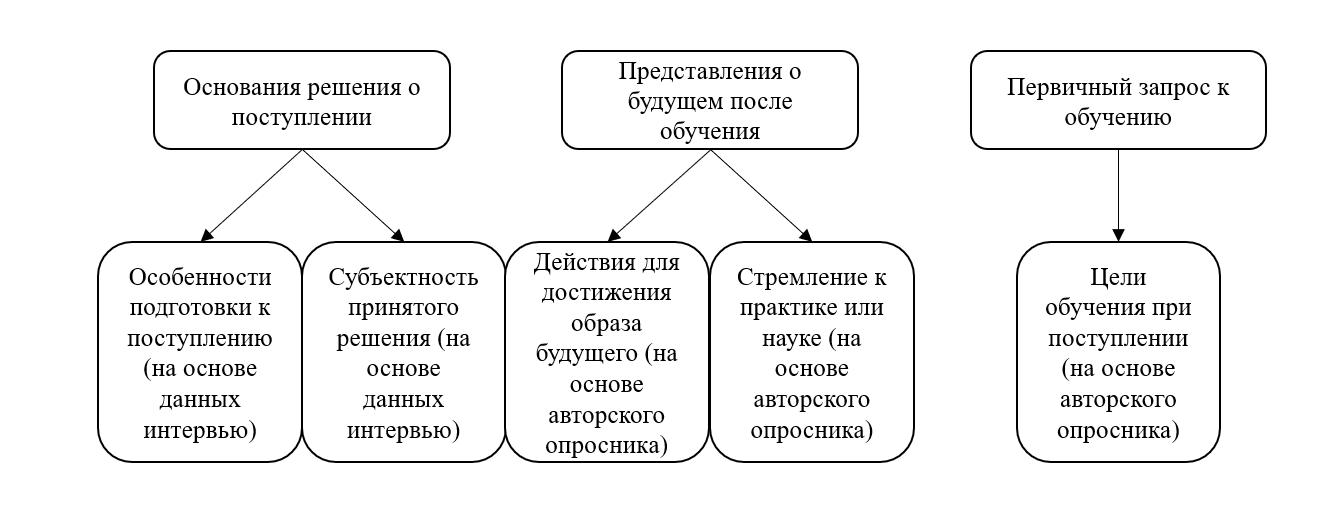 Рисунок 2: «Значимые составляющие жизненной ситуации изменений, определяющие взаимодействие личности с ней»Основания решения о поступлении, представления о будущем после обучения, первичный запрос к обучению – это наиболее существенные аспекты поступления на программу магистратуры, которые определяют целеполагание в процессе обучения.Помимо того, какие аспекты жизненной ситуации определяют целеполагание, нам важно проанализировать особенности постановки целей и задач. Для этого будут использованы данные авторского опросника и интервью. Цель авторского опросника это:Актуализация размышлений о целях жизненной ситуации изменений, связанной с поступлением на программу магистратуры, и о задачах конкретных ситуаций действий в ее контексте;Получение нами данных для последующего проведения интервью об отношениях между целью и задачами респондентов: формулировка цели поступления на программу магистратуры; оценка степени согласия с утверждениями, содержащими конкретные ситуации действий в контексте жизненной ситуации (способ поведения в них).На рисунке 3 представлена диаграмма, отражающая средние значения оценки согласия респондентов с утверждениями авторского опросника (5 уровней оценивания). Основа этих вопросов — это те значимые ситуации действий, которые выделялись еще на этапе пилотажного исследования – проверки опросника жизненной ситуации.Рисунок 3: «Выраженность оценки согласия с утверждениями авторского опросника»В выборке преобладает согласие с тем, что выбор направления обучения и элективных дисциплин, требовал внимания и поиска информации. В меньшей степени респонденты согласны с тем, что для них имела значение актуальность темы диссертационного исследования, получение информации о теме диссертации от научного руководителя и критика выбранной темы при ее утверждении со стороны сотрудников кафедры. Наименьшее согласие респонденты выражают с утверждением о стремлении к профессиональному общению с одногруппниками.Далее нами было принято решение более подробно раскрыть, как респонденты оценили степень согласия с утверждениями авторского опросника. Для этого были высчитаны процентные соотношения выбора каждого варианта ответа (от 1 до 5 оценивалась степень согласия) по каждому вопросу. Результат приведен в таблице 3.Таблица 3 – Процентное соотношение выбора каждого уровня согласия с утверждениями авторского опросника.В каждом столбце указано количество респондентов, которые выбрали вариант ответа в соответствии с названием столбца – согласие, трудно сказать или несогласие. Опираясь на содержание данной таблицы, можно сделать вывод о том, в какой мере каждое утверждение выступает дифференцирующим признаком.Распределение ответов респондентов на вопросы авторского опросника показывает, что не все вопросы выступают дифференцирующими признаками. К наиболее дифференцирующим респондентов вопросам, относятся следующие:Утверждение темы ВКР: «На утверждении темы дипломной работы, для меня важно получить не столько одобрение, сколько критику и дополнения со стороны компетентных в моей профессиональной сфере людей»;Отношения с одногруппниками: «В отношениях с одногруппниками меня, прежде всего, интересуют возможности профессионального общения, обмена информацией, обсуждения наших работ и др.».В связи с этим, необходимо раскрыть содержание данных утверждений: на решение каких задач направлены респонденты, соглашающиеся или несоглашающиеся с этими утверждениями.Согласие с утверждением о значимости критики при утверждении темы дипломной работы подразумевает ориентированность на совершенствование своей работы, на получение новых знаний и компетенций, на помощь со стороны более компетентных в той или иной профессии людей. Согласно данным интервью, многие респонденты уточняют, что в отношении критики опираются на свой прошлый ученический опыт: насколько критика была полезна при работе над бакалаврской дипломной работой. Важно, что мы считаем наиболее корректным опору на интерпретацию утверждений авторского опросника выборкой нашего же исследования. Именно для этого, для более полного понимания оценок согласия с утверждениями опросника, было проведено интервью. Несогласие с утверждением о значимости критики темы работы могло бы быть проинтерпретировано, как незаинтересованность в научной деятельности, невнимательное отношение к учебе и так далее. Однако следует обратиться к данным интервью. Респонденты, несогласные со значимостью критики, отмечают:«Мне спокойно, если что-то говорят дельное, нет проблем с критикой»;«Я ожидаю скорее одобрения. Если критика есть, то я могу ее учесть, так как мне важны высокие оценки».На данном примере видно, что несогласие с утверждением о значимости критики темы дипломной работы не объясняется напрямую несерьезным к ней отношением. Многие респонденты сообщили о том, что несогласие связано с большей предпочтительностью одобрения и похвалы или нейтрального отношения. Но, наравне с этим, они готовы принять критику при ее возникновении.Но каким целям поступления на программу магистратуры, соответствует согласие или несогласие со значимостью критики?Согласие: закончить магистратуру, получить степень магистра; стать магистром психологии, получить знания; обучиться психологическому консультированию, расширение профессионально полезных связей. Несогласие: поступить для начала, учиться на 4-5, чтобы не слететь со стипендий; доучиться до конца и понять, подходит ли мне выбранная специальность; получить максимум знаний о специальности, испытать себя, получить навыки самостоятельной жизни; получить знания/навыки профессиональные, познакомиться с новыми людьми, которые могут дать мне что-то сейчас или в будущем; адаптироваться к городу и учебе, найти интересных людей для общения (расширить поле контактов); больше бывать в новых местах; просто закончить обучение.Респонденты, согласные со значимостью критики, пишут о значимости освоения новой ступени образования в общем. Их цели, относительно изучаемой нами жизненной ситуации, более конкретны, связаны преимущественно только с профессиональным развитием и не включают дополнительные, внеучебные цели. Достижение такой цели, согласно результатам авторского опросника и интервью, обеспечивается внимательностью к критике и дополнениям со стороны компетентных в профессии людей.Далее будет раскрыто содержание согласия и несогласия с утверждением о значимости профессионального общения с одногруппниками. В этом случае, несогласие также не означало незаинтересованность в обсуждении профессиональных тем. Фрагменты, проясняющее несогласие, из интервью:«Для меня было важно именно личностное общение. На тему профессии мы много разговариваем, но для меня это, наверное, не первостепенно»;«Потому что это не столь важно для меня. Мне интересно, с человеческой точки зрения, познакомиться, завести дружбу, общение, поддержку»;«Для меня это не особо актуально. Я воспринимаю одногруппников как равных себе. Поэтому какую-то экспертную оценку я не особо ожидаю»;«Мне не очень интересно общаться про учёбу, потому что не с кем»;«Для профессионального общения я рассматривала преподавателей, либо стажировку дополнительную, которую я прохожу».Опираясь на представленные выше фрагменты интервью, несогласие со значимостью профессионального общения с одногруппниками, преимущественно связано с тем, что одногруппники не в полной мере соответствуют образу профессионала, который имеют респонденты. Или с большей значимостью личного общения, в сравнении с профессиональным, что не означает полную незначимость обмена с одногруппниками профессионально значимой информацией.Примеры целей поступления на программу магистратуры респондентов, согласных и несогласных со значимостью профессионального общения с одногруппниками:Согласие: получить необходимые знания и навыки; получить диплом психолога; получение иной специализации, расширение круга общения, овладение новыми компетенциями; стать хорошим специалистом; переквалифицироваться, получить качественные знания, обрести полезные знакомства.Несогласие: получить профессию; закончить магистратуру; стать специалистом, больше и глубже узнать; обучиться психологическому консультированию, расширение профессионально полезных связей.Цели поступления на программу магистратуры респондентов с различным отношением к профессиональному общению с одногруппниками не характеризуются существенной разницей. Респонденты обеих групп придают значение общению на профессиональные темы, как средству профессионального развития. Однако, потребность в профессиональном общении реализуется респондентами по-разному. Респонденты, несогласные с тем, что стремятся к профессиональному общению с одногруппниками, либо предпочитают с ними дружеское общение, либо не рассматривают их как профессионалов. Можно сделать следующее замечание: в целях таких респондентов звучит профессиональное развитие и отказ от профессионального общения с одногруппниками, таким образом, входит в некоторое противоречие с содержанием цели поступления на программу магистратуры. Несмотря на то, что респонденты восполняют потребность в профессиональном общении вне коммуникации с одногруппниками, ими упускается один из источников профессиональной информации и профессиональной рефлексии. То, как характеризуют респонденты, несогласные со значимостью профессионального общения с одногруппниками, отношения между целями поступления в магистратуру и задачами конкретных ситуаций действий, отражено в интервью:Из 21 респондента прошедших интервью, 11 респондентов не согласны с тем, что для них значимо профессиональное общение с одногруппниками;Среди них 8 респондентов считает, что задачи конкретных ситуаций действий скорее вносят вклад в достижение цели жизненной ситуации поступления в магистратуру;3 респондентов скорее не согласны, что сформулированные ими задачи конкретных ситуаций действий вносят вклад в достижение их цели жизненной ситуации поступления в магистратуру.Число респондентов, которые считают свои задачи и цели согласующимися, превалирует, несмотря на отмеченное выше противоречие: респонденты восполняют потребность в профессиональном общении вне коммуникации с одногруппниками, ими упускается один из источников профессиональной информации и профессиональной рефлексии. В связи с этим, нами формулируется следующее предположение:Жизненная ситуация, связанная с некоторыми изменениями (в нашем случае, поступление в магистратуру), характеризуется потребностью приписывания ей целей и смыслов. Помимо этого, человек в такой ситуации склонен оценивать свои действия как осмысленные, связанные между собой, подчиненные целям и смыслам. То есть, людям в жизненной ситуации, подчиненной некоторому изменению, свойственна склонность к высокой оценке осмысленности собственных действий – задачи конкретных ситуаций вносят вклад в достижение цели жизненной ситуации изменений.Битюцкая Е. В. в своих исследованиях описывает характеристики трудной жизненной ситуации и характеристики личности в жизненной ситуации изменений. Трудные жизненные ситуации характеризует: значимость, беспокойство, высокие затраты собственных ресурсов. Отмеченная нами характеристика, может быть связана именно со значимостью ситуации поступления на программу магистратуры. Из-за ее значимости, респонденты склонны избегать оценки собственных действий как неосмысленных. Это не означает, что рассматриваемая нами жизненная ситуация была некорректно обозначена нами, как жизненная ситуация изменений и более корректным ее обозначением будет трудная жизненная ситуация. Вероятно, более точным будет следующий вывод: для ряда респондентов исследования, встретившиеся в контексте поступления на программу магистратуры трудности (жизненная ситуация изменений) были достаточно значимы и затруднительны для преодоления, чтобы жизненная ситуация стала трудной. Однако, это нельзя распространить на всю выборку исследования.Таким образом, выборка респондентов характеризуется неоднозначностью в оценке значимости критики темы дипломной работы и в оценке значимости профессионального общения с одногруппниками – это наиболее дифференцирующие выборку утверждения авторского опросника. Первичный их анализ будет использован, а также, вероятно, дополнен при проведении математико-статистической обработки данных.Выводы параграфа:На основе данных авторского опросника и интервью описана жизненная ситуация изменений, связанная с поступлением на программу магистратуры. В образе данной жизненной ситуации выделяется целевой компонент. Мы считаем, что он может быть сформулирован, как «профессиональное развитие»;Основания решения о поступлении, представления о будущем после обучения, первичный запрос к обучению – это наиболее существенные аспекты поступления на программу магистратуры, которые определяют целеполагание в процессе обучения;Наиболее дифференцирующие выборку признаки по авторскому опроснику – это отношение респондентов к профессиональному общению с одногруппниками и их отношение к критике профессионалами темы их дипломной работы;В нашем исследовании получено (на основе качественных данных авторского опросника и интервью), что людям в жизненной ситуации изменений свойственна склонность к высокой оценке осмысленности собственных действий. То есть, в такой ситуации человек склонен субъективно оценивать, что задачи конкретных ситуаций вносят вклад в достижение цели жизненной ситуации изменений. Это связано со значимостью жизненной ситуации поступления в магистратуру.3.2 Вклад личностных характеристик в постановку задач конкретных ситуацийДля исследования вклада личностных характеристик в постановку задач конкретных ситуаций действий в контексте жизненной ситуации, необходимо описать собранные данные.Данные личностных опросников представлены в таблице ниже (таблица 3).Таблица 3 – Данные личностных опросников.Опишем наиболее интересные из полученных средних значений по шкалам каждой из трех методик.Результаты опросника дифференциальной рефлексии (Д.А, Леонтьев, Е.М. Лаптева, Е.Н. Осин и А.Ж. Салихова) не представлены какими-либо крайними значениями.По пятифакторному опроснику осознанности (в адаптации Н. М. Юмартовой, Н. В. Гришиной), в выборке респондентов наиболее низкие значения получены по шкале «Нереагирование». Согласно ключу этого опросника, данный результат может свидетельствовать о том, что респонденты склонны увлекаться мыслями и эмоциями, глубоко погружаться в них.Шкала экзистенции (А. Лэнгле и К. Орглер (в адаптации С. В. Кривцовой)) включает в себя ключ методики, который содержит описание того, какие результаты методики могут быть отнесены к высоким, средним или низким значениям, и как это может быть проинтерпретировано. Самодистанцирование измеряет способность человека отойти на дистанцию по отношению к себе самому. Выборку характеризуют средние баллы по данной шкале. То есть, респонденты имеют среднюю способность ясного восприятия в отношении ситуации. Самотрансценденция представлена так же на среднем уровне: обогащается эмоциональный внутренний мир и внутренняя способность чувствовать ценностные основания и на них ориентироваться. Средний уровень выраженности шкалы свободы, свидетельствует о тенденции роста способности к нахождению возможности для действий и принятию решений. Показатели по шкале ответственность говорят о том, что респонденты характеризуются тенденцией к росту ответственности и включенности. Таким образом, все показатели шкалы экзистенции представлены на среднем уровне выраженности.Помимо результатов личностных опросников, к количественным данным исследования относятся:Данные авторского опросника: оценка степени согласия с утверждениями, содержащими конкретные ситуации в контексте жизненной – они были описаны ранее в параграфе 3.1.При описании дизайна исследования (глава 2, параграф 2.2), в качестве математико-статистических методов обработки данных, нами было предложено использование корреляционного анализа по критерию Спирмена, а также снижение размерности переменных посредством факторного анализа (программа SPSS Statistics 26). Результаты применения данных методов описываются ниже.При проведении корреляционного анализа по критерию Спирмена, получены следующие связи:Осознанность действий (пятифакторный опросник осознанности) положительно взаимосвязана с оценкой согласия с утверждением «В отношениях с одногруппниками меня, прежде всего, интересуют возможности профессионального общения, обмена информацией, обсуждения наших работ и др.» (0,487; p≤0,001). Выраженность осознанности действий говорит о том, что человек склонен осознавать свои действия в настоящий момент времени, быть сосредоточенным на них. Осознание студентом своих действий взаимосвязано со склонностью соглашаться со значимостью профессионального общения с одногруппниками.Квазирефлексия (опросник дифференциальной рефлексии) отрицательно взаимосвязана с оценкой согласия с утверждением «На утверждении темы дипломной работы, для меня важно получить не столько одобрение, сколько критику и дополнения со стороны компетентных в моей профессиональной сфере людей» (-0,418; p≤0,05). Сосредоточенность рефлексии студента на объектах, наиболее значимых для жизненной ситуации поступления и обучения на магистратуре, взаимосвязана с высокой значимостью критики его диссертационной работы со стороны преподавателей.Свобода (шкала экзистенции) положительно взаимосвязана с оценкой согласия с утверждением «В отношениях с одногруппниками меня, прежде всего, интересуют возможности профессионального общения, обмена информацией, обсуждения наших работ и др.» (0,464; p≤0,05). Способность студента находить реальные возможности действия, создавать из них иерархию и приходить к решению, взаимосвязана со значимостью профессионального общения с одногруппниками (получение от них информации об их опыте в профессии).Ответственность (шкала экзистенции) положительно взаимосвязана с оценкой согласия с утверждением «В отношениях с одногруппниками меня, прежде всего, интересуют возможности профессионального общения, обмена информацией, обсуждения наших работ и др.» (0,429; p≤0,05). То есть, выраженность склонности студента доводить до конца решения, принятые на основании личных ценностей, взаимосвязана с приданием высокого значения профессиональному общению с одногруппниками.Для более наглядной демонстрации результатов корреляционного анализа по критерию Спирмена, ниже, на рисунке 4, представлена корреляционная плеяда.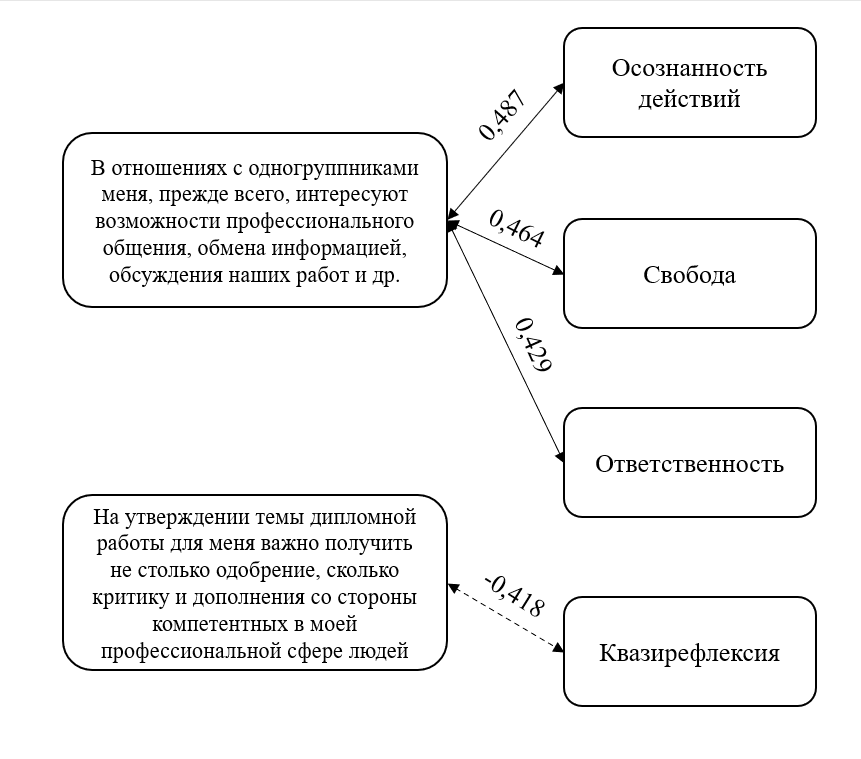 Рисунок 4: «Результаты корреляционного анализа количественных данных исследования по критерию Спирмена»Подробная интерпретация результатов корреляционного анализа, с соотношением с данными тестовых методик и феноменологического интервью будет дана на основе результатов факторизации данных. Факторный анализ направлен на выделение факторов, которые позволят описать личностные особенности респондентов, предпочитающих определенное поведение (постановку задач) в конкретных ситуациях, в контексте жизненной ситуации изменений.Полная таблица с результатами факторного анализа размещена в приложении № 2.1 фактор – Работа над магистерской диссертацией (объяснительная сила составила 13,81%).Первый фактор включает в себя три утверждения из авторского опросника, каждое из которых содержит в себе характеристику работы над диссертационным исследованием:«На утверждении темы дипломной работы, для меня важно получить не столько одобрение, сколько критику и дополнения со стороны компетентных в моей профессиональной сфере людей» (0,876);«При знакомстве с научным руководителем, я опирался на желание получить как можно больше информации по теме моей диссертации» (0,833);«При выборе темы дипломной работы, мне было важно ориентироваться на перспективность моей будущей работы, ее актуальность, научную и/или практическую значимость» (0,685).Также в этот фактор входит квазирефлексия (-0,503). Для респондентов, которым важна актуальность исследования, получение критики их работы и информации по теме диссертации от научного руководителя, не характерна квазирефлексия. То есть, такие студенты сосредоточены на рефлексии тех аспектов, которые значимы для жизненной ситуации, связанной с поступлением и обучением в магистратуре.2 фактор – Профессиональное общение с одногруппниками (объяснительная сила составила 12,85%).Студенты, которые стремятся к общению с одногруппниками, как с профессионалами (0,862), свойственна ответственность (0,528), осознанность действий (0,647) и способность описывать словами свои внутренние переживания и мысли (шкала описание; 0,627).Утверждение о значимости профессионального общения с одногруппниками измеряет стремление респондентов к получению профессионально значимой информации из неформального общения. Обучение в магистратуре обеспечивает окружение людей со схожими интересами и компетенциями.  Мы предположили, что при заинтересованности в профессиональном развитии, студент будет стремиться использовать различные источники профессиональной информации. В том числе, общение с одногруппниками.Как было отмечено при описании данных авторского опросника, отношение к профессиональному общению с одногруппниками является одним из двух дифференцирующих выборку показателей. Даже в случаях, когда респонденты ставили целью поступления в магистратуру профессиональное развитие и не соглашались со значимостью профессионального общения с одногруппниками, они считали свои цели и задачи согласующимися. Исходя из этого, сформулировано и в дальнейшем подкреплено предположение о том, что людям в жизненной ситуации, подчиненной некоторому изменению, свойственна склонность к высокой оценке осмысленности собственных действий – задачи конкретных ситуаций вносят вклад в достижение цели жизненной ситуации изменений.Респонденты, несогласные со значимостью профессионального общения с одногруппниками, восполняют потребность в профессиональном общении вне коммуникации с одногруппниками. Но, независимо от этого, ими упускается один из источников профессиональной информации и профессиональной рефлексии. И фактор «профессиональное общение с одногруппниками» показывает, что придание значимости профессиональному общению и последующее его нахождение связано с высоким уровнем ответственности и осознанности собственных действий.3 фактор – Выбор элективных дисциплин (объяснительная сила составила 6,91%)Студенты, которые выбирают элективные дисциплины, руководствуясь их содержанием (-0,505), не характеризуются принятием без самоосуждения своих эмоций и мыслей (шкала безоценочность; 0,777).При проведении интервью, респонденты преимущественно подтверждали свое согласие с тем, что внимательно выбирали элективные дисциплины (средний уровень оценки согласия по опроснику составил 4,41, при максимально возможном значении равном 5). В интервью респондентами раскрывалось, что именно было значимо в содержании элективных дисциплин. Превалировали следующие формулировки:Да, там можно было посмотреть описание. Я все читала, смотрела и вот по интересам выбрала.Я выбирала те, которые по названию были мне актуальны в плане консультирования. Акцентировала внимание на том, смогу ли я использовать это на практике потом, эти знания дальше.Мне хотелось практики больше, ну и в целом, я слышала такие отзывы, что это такое престижное направление и преподаватели многие мне нравились, и было интересно с ними поработать.Внимательно выбирала для того, чтобы в принципе свои интересы проверить, посмотреть.Да. Они все были именно связаны с моими интересами, практической деятельностью.Это свидетельствует об ориентированности студентов, прежде всего на собственные интересы, предпочтение научной или практической деятельности.Таким образом, можно сказать, что студентами нашей выборки под значимостью содержания элективных дисциплин, понимается значимость соответствия содержания элективов их интересам. Вероятно, несогласие с формулировкой опросника («При выборе элективных дисциплин я руководствовался, прежде всего, их содержанием») следует интерпретировать, как необходимость уточнения или расширения оснований выбора: выбор осуществлялся с опорой на содержание и интересы. Осуществление выбора на основе интересов, а не на исключительно содержании (несогласие с утверждение опросника) связано с безоценочным отношениям к самому себе – своим эмоциям и мыслям.4 фактор – Выбор направления обучения (объяснительная сила составила 5,69%)Студенты, внимательно относящиеся к поиску информации о направлении обучения при его выборе (0,831), не характеризуются выраженной самотрансценденцией (-0,531).Чем более выражена самотрансценденция, тем в большей мере человек ориентирован не только на цель, но и на смысл, переживает собственные ценности, «воспринимает собственную внутреннюю затронутость».Мной были рассмотрены интервью респондентов, которые имеют низкий балл по шкале самотрансценденция. Среди таких студентов действительно преобладает согласие с тем, что они внимательно относились к выбору программы обучения:«Просто смотрела. У меня был выбор между психологией личности и развития. Я вообще смотрела, куда бы я могла в будущем пойти, поэтому изучала какие дисциплины есть на этих направлениях, чем они различаются».«Я выбирал то, что мне объективно подходит. Для меня сложно с пониманием того, что я хочу глобально. Есть ситуативно, чего я хочу. Но при этом цельной картины в целом её нет. Есть ключевая ценность: что-то делать».Может быть высказано предположение о том, что, когда собственные смыслы и ценности в ситуации изменений не затрагиваются, человек ориентируется на внешние аспекты для принятия некоторого исследования. В нашем случае, при низком уровне самотрансценденции, респонденты часто демонстрируют опору на рациональный расчет.Наше исследование сосредоточено на жизненной ситуации изменений, на примере поступления на программу магистратуры. Согласно данным авторского опросника превалирующее число респондентов (96%) действительно указывают в ответе на вопрос «какие значимые изменения произошли в Вашей жизни за последние несколько лет?», начало обучения в магистратуре.Данные нашего исследования показывают, что поступление и обучение в магистратуре – это опыт, осмысление которого позволяет респондентам сделать новые выводы о профессии и о себе, как о профессионале – понять, «что мое, а что не мое». Это сближает изучаемую ситуацию с представлениями Е. В. Битюцкой о ситуации изменений, так как подобный самоанализ, по нашему мнению, воплощает личностный динамизм.Мы выделяем дополнительную характеристику жизненной ситуации изменений. Это склонность к оценке своих действий, как осмысленных. Это отражается в субъективном представлении о том, что задачи конкретных ситуаций действий вносят вклад в достижение целей жизненной ситуации. Даже когда нами были отмечены противоречия между целями и задачами, респондент был склонен описывать свои действия как осмысленные, находить причину возникшим противоречиям. Наиболее отчетливо это проявляется в отношении респондентов к профессиональному общению с одногруппниками. Респонденты, для которых значимо профессиональное развитие (цель жизненной ситуации) и свойствена ответственность, и осознанность действий (личностные черты), склонны признавать профессиональное общение с одногруппниками значимым источником информации. Респонденты, для которых значимо профессиональное развитие, но они не согласны со значимостью профессионального общения с одногруппниками, приводят причины несогласия. Однако, один из источников профессиональной информации ими, независимо от причин, упускается. При этом и в первом, и во втором случае, респонденты приписывают высокую степень согласованности отношениям между их целями и задачами.Выводы параграфа:Осознанность и рефлексивность связаны с тем, какие задачи респонденты формулируют в конкретных ситуациях действий;Наиболее значимы при постановке задач конкретных ситуаций действий: описание, осознанность действий и безоценочность; ответственность и самотрансценденция.Относительно разных конкретных ситуаций, значимыми оказались различные личностные характеристики.3.2.1 Осмысление жизненной ситуации поступления на программу магистратурыДанный параграф направлен на теоретическое обобщение полученных данных, которое позволит составить представление об осмыслении жизненной ситуации изменений, связанной с поступлением в магистратуру.Вся совокупность респондентов, принявших участие в интервью, разделена нами по критерию оценки согласованности целей и задач на три небольшие группы:Респонденты, считающие, что задачи конкретных ситуаций действий вносят вклад в достижение цели жизненной ситуации поступления в магистратуру (18 человек);Респонденты, считающие, что задачи конкретных ситуаций действий не вносят вклад в достижение цели жизненной ситуации поступления в магистратуру (1 человек);Респонденты, которые не могут уверено оценить отношения между задачами конкретных ситуаций действий и целями жизненной ситуации поступления в магистратуру (2 человек).Из восемнадцати респондентов, которые считают, что задачи конкретных ситуаций действий вносят вклад в достижение цели жизненной ситуации, только три респондента высказали затруднения в оценке осмысленности поступления и обучения на программе магистратуры. Пример фрагмента такого интервью: «Я не понимаю, что мне соответствует. Это очень странное ощущение. Чем-то занимаешься, что-то получается. Но при этом ощущение, что это точно «мое» не возникает». В связи с тем, что в группе респондентов, чьи задачи способствуют достижению целей, превалирующее количество студентов сообщают об осмысленности жизненной ситуации для них, о соответствии жизненной ситуации им, мы могли бы предположить, что этот результат подтверждает гипотезу нашей работы – соответствие задач конкретных ситуаций целям жизненной ситуации способствует осмыслению жизненной ситуации. Однако, важно обратить внимание на респондентов, которые не могут с уверенностью охарактеризовать свои задачи конкретных ситуаций действий, как способствующие достижению цели жизненной ситуации. Такие респонденты сообщают, что:«По итогу двух лет обучения, я могу делать вывод, что я не ошиблась. Я прохожу этот путь не зря. Я становлюсь увереннее как профессионал, приобретая новые связи здесь. Расширение связей вполне соответствует моим целям, ценностям»;«Я выбрала поступить в магистратуру. Но сейчас я понимаю, что возможно не пойду в организационную психологию»;«Поступление мне помогло понять, что мне консультирование не подходит. Какие-то другие аспекты в принципе подходят. Я выполнила задачу по определению, подходит эта специальность или нет».Можно отметить, что для данных респондентов, обучение в магистратуре не было бессмысленным. Оно позволило получить большую определенность на пути профессионального развития. При этом двумя респондентами (опираясь на приведенные выше цитаты) обучение на магистратуре оценивается как процесс, в котором они поняли, что им не подходит в профессии, но приобретение определенности с тем, какая деятельность их бы удовлетворила, не отмечается.Проведенное интервью позволило нам дополнить представления об отношениях между задачами конкретных ситуаций действий и целью жизненной ситуации, углубить данные авторского опросника. Большинство респондентов описывают отношения между своими целями и задачами, как взаимодополняющие. При этом, согласно данным интервью, вклад задач конкретных ситуаций в достижение цели жизненной ситуации не обязательно приводит к переживанию осмысленности жизненной ситуации поступления в магистратуру. Полученные результаты подтверждают предположение о том, что людям в жизненной ситуации, подчиненной некоторому изменению, свойственна склонность к высокой оценке осмысленности собственных действий – задачи конкретных ситуаций вносят вклад в достижение цели жизненной ситуации изменений. Соответствие задач конкретных ситуаций целям жизненной ситуации в некоторой степени способствует ее осмыслению. Но более корректной будет формулировка: изначальная высокая значимость жизненной ситуации поступления на программу магистратуры, ожидание смысла и стремление к смыслу, приводило к переживанию осмысленности этой ситуации.По завершению третьей исследовательской главы работы получены значимые результаты.Эмпирическая гипотеза исследования: цели поступления в магистратуру отражаются в задачах конкретных ситуаций, что опосредуется рядом личностных характеристик – рефлексивностью и осознанностью.То есть, мы предполагали, что поведение (постановка задач) респондента в конкретных ситуациях действий, будет связано с уровнем осознанности и рефлексивности. Также мы использовали методику шкала экзистенции, что было обусловлено предположением о том, что уровень самодистанцирования и самотрансценденции связан с погруженностью в ситуацию.Наиболее значимую роль в том, какие задачи ставит перед собой студент в конкретных ситуациях действий, связанными с обучением в магистратуре, являются:Осознанность, такие ее компоненты, как: описание, осознанность действий и безоценочность;Рефлексивность, такие компоненты, как: квазирефлексия;Ответственность и самотрансценденция по шкале экзистенции.Относительно разных конкретных ситуаций значимыми оказались различные личностные черты.В конкретной ситуации, связанной с неформальным общением с одногруппниками, студент, которому присуща выраженная осознанность действий и ответственность, склонен предпочитать обсуждение профессиональных тем. Ответственность и осознанность обеспечивают внимательность к различным возможностям профессионального развития. В том числе, к профессиональному общению с одногруппниками.Студенты, включенные в работу над диссертацией и придающие ей высокую значимость, характеризуются сосредоточенностью рефлексии на значимых сторонах этой ситуации. Они внимательны к критике диссертации со стороны профессионалов, стремятся получить информацию о научной работе от научного руководителя, придают значимость перспективности темы дипломной работы.Те студенты, которые осознают и принимают собственные интересы (безоценочность, как компонент осознанности), совершают выбор элективных дисциплин на их основе, не опираясь исключительно на полезность той или иной дисциплины. Согласно данным интервью, именно собственные интересы были основной опорой при выборе студентами элективных дисциплин во время обучения на магистратуре.Студенты, которые при выборе направления обучения стремились получить как можно больше информации о тех направлениях, на которые собирались поступить, характеризуются низкой самотрансценденцией. Когда собственные смыслы и ценности в ситуации изменений не затрагиваются, человек ориентируется на внешние аспекты для принятия некоторого исследования. При сопоставлении данных шкалы экзистенции и результатов авторского опросника, и интервью, отмечено, что при низком уровне самотрансценденции, респонденты часто демонстрируют опору на рациональный расчет.Теоретическая гипотеза исследования Согласованность задач конкретных ситуаций с целями жизненной ситуации способствует осмыслению жизненной ситуации.При анализе данных интервью было получено, что даже при рассогласовании задач конкретных ситуаций действий и целей жизненной ситуации, некоторые респонденты сообщают об осмысленности поступления в магистратуру для них. Для большинства респондентов обучение позволило получить большую определенность на пути профессионального развития. Однако, случаев, когда респонденты не видят согласованности между своими целями и задачами, получено мало. Поэтому полностью опровергнуть гипотезу не корректно.Приговоренность к смыслу есть приговоренность к действию, притом к действию (и к переживанию), порождающему смысл и преобразующему существование в бытие - Леонтьев Д. А [34]. Человек приговорен к смыслу, о чем можно судить исходя из того, что ситуация осмысляется респондентами даже при конфликте на уровне целей и задач. Мы считаем, что, если респондент характеризует отношения целей и задач как взаимодополняющие, это помогает осмыслять смысловую сторону жизненной ситуации. Но более значимую роль в осмыслении играет изначальная высокая значимость жизненной ситуации поступления на программу магистратуры, ожидание смысла и стремление к смыслу.Таким образом, мы получили не полное подтверждение теоретической гипотезы нашей работы. Если респондент характеризует отношения целей и задач как взаимодополняющие, это помогает осмыслять смысловую сторону жизненной ситуации. Но более значимую роль в осмыслении играет изначальная высокая значимость жизненной ситуации поступления на программу магистратуры, ожидание смысла и стремление к смыслу.Полностью подтвердилась эмпирическая гипотеза. Осознанность и рефлексия играют значимую роль в том, как человек организует собственное поведение в конкретных ситуациях в контексте жизненной ситуации, связанной с изменениями.ЗАКЛЮЧЕНИЕПроведено исследование постановки и реализации целей в жизненной ситуации изменений, на примере ситуации поступления на программу магистратуры. Помимо целей, в работе сделан акцент на таких аспектах личностно-ситуационного взаимодействия, как задачи конкретных ситуаций действий и осмысление жизненной ситуации.Анализ литературных источников показал, что проблема взаимодействия человека с окружающей его действительностью широко представлена в психологических исследованиях. На данный момент, актуальность этого направления исследований связана с различными изменениями реальности. Взаимодействие человека с реальностью рассматривается на примере взаимодействия человека с жизненной ситуацией изменений.В рамках проведенного исследования был составлен авторский опросник, позволяющий получить подробное описание актуальной жизненной ситуации магистрантов. Дополнило данные авторского опросника интервью. На основе контент-анализа и интерпретации собранных данных, сделаны выводы об особенностях целеполагания в жизненной ситуации, представленной поступлением на программу магистратуры.Опираясь на наиболее значимые для магистрантов сферы жизни, выделен целевой компонент поступления в магистратуру – профессиональное развитие. Данные авторского опросника и интервью позволили выстроить теоретическое обобщение наиболее значимых аспектов изучаемой жизненной ситуации, определяющих взаимодействие с ней. К таким аспектам относятся: основания решения о поступлении, представления о будущем после обучения и первичный запрос к обучению.Данные исследования включают результаты диагностики личностных характеристик респондентов. Эти данные стали основой проведения математико-статистического анализа взаимосвязи личностных характеристик с постановкой задач конкретных ситуаций. Наиболее значимы при постановке задач конкретных ситуаций действий: осознанность (описание, осознанность действий и безоценочность), рефлексивность (квазирефлексия), ответственность и самотрансценденция. Относительно разных конкретных ситуаций, значимыми оказались различные личностные характеристики.При анализе данных интервью получено, что даже при рассогласовании задач и целей, некоторые респонденты сообщают об осмысленности поступления в магистратуру. Однако, случаев, когда респонденты не видят согласованности между своими целями и задачами, получено мало. Человек приговорен к смыслу, о чем можно судить исходя из того, что ситуация осмысляется респондентами даже при конфликте на уровне целей и задач. Мы считаем, что, если респондент характеризует отношения целей и задач как взаимодополняющие, это помогает осмыслять жизненную ситуацию. Но более значимую роль в осмыслении играет изначальная высокая значимость жизненной ситуации поступления.СПИСОК ЛИТЕРАТУРЫАсмолов А. Г., Братусь Б. С., Зейгарник Б. В., Петровский В. А., Субботский Е. В., Хараш А. У., Цветкова Л. С. О некоторых перспективах исследований смысловых образований личности // Вопр. психол. 1979. № 3. С. 35-45;Ананьев Б. Г. Человек как предмет познания / Отв. ред. А. В. Брушлинский, В. А. Кольцова. М.: Наука. 2000. 351 с.; Ананьев Б. Г. О проблемах современного человекознания // М.: Наука. 1977. 379 с.;Александрова О. В., Дерманова И. Б. Психосемантический подход к оценке сложной жизненной ситуации // Вестник Санкт-Петербургского университета. Психология. 2016. С. 40-49;Абульханова К. А. Психология и сознание личности (проблемы методологии, теории и исследования реальной личности): избранные психологические труды. М.: МОДЭК. 1999. 224 с.;Анцыферова Л. И. Анцыферова Л.И. Личность в трудных жизненных условиях: переосмысление, преобразование ситуаций и психологическая защита // Психологический журнал. 1994. Т.15. №1. С. 3-18;Битюцкая Е. В. Когнитивное оценивание трудной жизненной ситуации с позиций деятельностного подхода А.Н. Леонтьева // Вестник московского университета. №2. 2013. С. 40-56;Битюцкая Е. В., Базаров Т. Ю., Корнеев А. А. Опросник «Типы реагирования на ситуацию изменений»: структура шкал и психометрические показатели // Психология. Журнал высшей школы экономики. 2021. С. 297-312;Битюцкая Е. В. Трудная жизненная ситуация: критерии когнитивного оценивания // Психологическая наука и образование – 2007. – № 4 – с. 87-93;Белан Е. А. Типология трудных жизненных ситуаций в антропологической парадигме взаимодействия // Вестник университета (Государственный университет управления). 2008. № 11. С. 15–19;Белан Е. А. Жизненная ситуация как необходимое условие реализации активности личности // Ярославский педагогический вестник. 2011. Т. 2, №2. С. 227-231;Бурлачук Л. Ф., Михайлова Н. Б. К психологической теории ситуации // Психол. журн. 2002. Т. 23, № 1. С. 5–17;Базарова Е. В. Понятие картины мира в историко-культурологических исследованиях // Известия Самарского научного центра Российской академии наук. 2012. С. 490-495;Василюк Ф. Е. Психология переживания (анализ преодоление критических ситуаций). М.: Издательство Московского университета. 1984. 200 с.;Воронин А. Н., Горюнова Н. Б. Психологические характеристики ситуации как детерминанты эмпирического исследования // Познание. 2020. №7. С. 58-62; Вилюнас В. К. Основные проблемы психологии эмоций // Психология эмоций / автор-сост. В. К. Вилюнас. СПб.: Питер. 2008. С.8–40;Вербицкий А. А., Калашников В. Г. Контекстный подход в психологии // Психологический журнал. 2015. №3, Т. 36. С. 5-14;Гришина Н. В. Психология социальных ситуаций / Сост. и общая редакция Н. В. Гришиной. Спб.: Питер. 2001. 416 с.;Гришина Н. В., Костромина С. Н., Мироненко И. А. Структура проблемного поля современной психологии личности // Психологический журнал. 2018. Т. 39, № 1. С. 26–35;Гришина Н. В. «Самоизменения» личности: возможное и необходимое // Вестник Санкт-Петербургского университета: психология и педагогика. 2018. Т. 8(2). С. 126–138;Гришина Н. В. Психология социальных ситуаций // Вопросы психологии. 1997. № 1. С. 121 - 132;Гришина Н. В. Ситуационный подход и его эмпирические приложения // Психологические исследования. 2012. Т. 5, №24. С. 2;Гришина Н. В. Изменения жизненной ситуации: ситуационный подход // Психологические исследования. 2013. Т. 6, №30. С. 3;Гришина Н. В. Экзистенциальная психология. Спб.: Изд-во Санкт-Петербургского университета. 2018. 494 с.;Зинченко В. П. Порождение и метаморфозы смысла: от метафоры к метаформе // Культурно-историческая психология. 2007. Т. 3, № 3. С. 17–30;Знаков В. В. Психология понимания многомерного мира человека // Вестник СПбГУ. 2016. Сер. 16., Вып. 1. С. 47-57;Знаков В. В., Залевский Г. В. Ценностные основания психологической науки и психология ценностей / Отв. ред. В. В. Знаков, Г. В. Заленский // М.: Изд-во «Институт психологии РАН». 2008. 344 с.;Казакова Т. В., Басалаева Н. В., Захарова Т. В., Лукин Ю. Л., Луговская Т. В., Соколова Е. В., Семенова Н. И. Теоретический анализ исследований образа мира в отечественной психологии // Современные проблемы науки и образования. 2015. № 2;Квале С. Исследовательское интервью. М.: Смысл, 2003. 301 с.;Колантаевская А. С., Гришина Н. В., Базаров Т. Ю. Стилевые особенности самодетерминации в ситуации жизненных изменений // Вестник Санкт-Петербургского университета. Психология. 2016. Сер. 16, Вып. 4. С. 51-61; Личностный потенциал: структура и диагностика / Под ред. Д.А. Леонтьева. М.: Смысл, 2011. 679 с.;Леонтьев Д. А., Сучков Д. Д. Постановка и достижение целей как фактор психологического благополучия // Психологические исследования. 2015. Т. 8, № 44. С. 1;Леонтьев Д. А. Причинность и объяснение в психологии личности: от необходимого к возможному // Epistemology & Philosophy of Science. 2008. С. 127-142;Леонтьев Д. А. Психология смысла: природа, строение и динамика смысловой реальности. М.: Смысл, 2009. 512 с.;Леонтьев А. Н. Деятельность. Сознание. Личность: учебное пособие. М.: Политиздат, 1977. 304 с.;Левин К. Динамическая психология: избранные труды. М., 2001. 572 с.;Леонтьев А. Н. Избранные психологические произведения. М.: Педагогика, 1983. 320 с.;Леонтьев Д. А., Смирнов А. Г. Смысл и отчуждение как предикторы поведения в неструктурированной ситуации // Экспериментальная психология в России: традиции и перспективы. 2010. С. 680–685;Леонтьев Д.А. Тест смысложизненных ориентаций (СЖО). М: Смысл. 2006. 18 с.;Магнуссон Д. Ситуационный анализ: эмпирические исследования соотношений выходов и ситуаций // Психологический журнал. 1983. № 2. С. 29–54;Мазлумян В. С. Картина мира и Образ мира?! // Мир психологии. 2009. №4. С.100-109;Осухова, Н. Г. Психологическая помощь в трудных и экстремальных ситуациях. М.: Издательский центр «Академия», 2012. 288 с.;Осин Е. Н., Леонтьев Д. А. Смыслоутрата и отчуждение // Культурно-историческая психология. 2007. Том 3. № 4. С. 68–77;Петровский В. А. Личность в психологии: парадигма субъектности: учеб. пособ. Ростров на Дону: Феникс, 1996. 509 с.;Погребицкая Е. В., Маничев С. А. Ситуационный подход: измерения ситуаций в эмпирических исследованиях // Петербургский психологический журнал. 2016. №15. С. 19-54;Попова Р. Р. Проблема определения понятия «событие» в психологии // Вестник Татарского государственного гуманитарно-педагогического университета. 2011. 3(25). С. 287–293;Рягузова Е. В. Психологическая ситуация как предмет теоретической рефлексии // Проблемы социальной психологии личности. Саратов: Саратовский государственный университет. 2008. URL: http://psyjournals.ru/sgu_socialpsy/issue/30270_full.shtml; Рягузова Е. В. Визуальная репрезентация как способ конструирования реконструирования психологической ситуации // Известия Саратовского университета. Новая серия. Серия Философия. Психология. Педагогика. 2008. С. 73-78; Рягузова Е. В. Ситуация: горизонты психологической интерпретации // Известия Саратовского университета. Новая серия. Серия: Психология. Философия. Педагогика. 2006. 6(1) С. 81–87; Субботский Е. В. Изучение у ребенка смысловых образований // Вестн. Моск. ун-та. Сер. 14, Психология. 1977. № 1. С. 62—72;Старовойтенко Е. Б., Щебетенко С. А. Я-Неизвестное в достижении самотождества и самопреобразовании личности // Психология. Журнал Высшей школы экономики. 2020. 17(4). С. 757–778;Страусе А., Корбин Дж. Основы качественного исследования: обоснованная теория, процедуры и техники / Пер. с англ. и послесловие Т. С. Васильевой. М: Эдиториал УРСС, 2001. 256 с.;Солнцева Г. Н. Ситуационный подход: типы ситуаций и психологические особенности // Психология. Журнал Высшей школы экономики. 2021. Т. 18, № 3. С. 525–543; Смирнов С. Д. Мир образов и образ мира // Вестник МГУ. Сер. 14. Психология. 1981. №2. С. 13-21;Трифонова С. А. Психология социальных ситуаций: учебное пособие. Ярославль: Яросл. гос. унт., 2004. 91 с.;Тлупова А. А. Структура социальной ситуации // Вестник Майкопского государственного технологического университета. 2017. С. 23-26;Тихомиров О. К. Психология мышления / М.: Изд-во Моск. ун-та. 1984. 272 c.;Тхостов А. Ш. Топология субъекта // Вестник Московского университета. Сер. 14. Психология. 1994. №2. С.3-13;Хекхаузен Х. Психология мотивации достижения // СПб.: Речь. 2001. 256 с.;Цариценцева О. П., Елфимова М. М. Особенности переживания жизненной ситуации, обусловленной пандемией COVID-19, в контексте жизнестойкости личности // Вестник Кемеровского государственного университета. 2021. С. 191-201;Юмартова Н. М., Гришина Н. В. Осознанность (mindfulness): психологические характеристики и адаптация инструментов измерения // Психологический журнал. 2016. Т. 37, №4. С. 105-115;Biesanz, J. C., West, S. G. Personality coherence: Moderating self–other profile agreement and profile consensus // Journal of Personality and Social Psychology. 2000. 79(3). P. 425–437;Carver C. S. Self-regulation of action and affect // Handbook of self-regulation: Research, theory, and applications. 2004. P. 13–39;Cornwell James F. M., Franks B., Higgins E. Shared reality makes life meaningful: Are we really going in the right direction? // Motivation Science. 2017. Vol 3(3). P. 260-274;Costin V., Vivian L Vignoles. What do people find most meaningful? How representations of the self and the world provide meaning in life // Journal of Personality. 2022. 90(4). P. 541-558;Dweck C. S., Chiu C., Hong Y. Implicit theories and their role in judgments and reactions: A world from two perspectives // Psychological Inquiry. 1995. № 6. P. 267–285;Elliot A. J., Fryer J. W. The goal construct in psychology // Handbook of motivation science. 2008. P. 235–250;Frenkel-Brunswik E. Intolerance of ambiguity as an emotional and perceptual personality variable // Journal of Personality. 1949. Vol. 18. № 1. P. 108–143;Human L. J., Biesanz J. C. Targeting the good target: An integrative review of the characteristics and consequences of being accurately perceived // Personality and Social Psychology Review. 2013. 17(3). P. 248–272;Kasser T., Ryan R. M. Further examining the American dream: Differential correlates of intrinsic and extrinsic goals // Personality and Social Psychology Bulletin. 1996. 22(3). P. 280–287;Kiendl K., Hennecke M. The measurement of goal dimensions: A critical review // Motivation Science. 2022. Vol 8(3). P. 215-229;Kuper N., Breil M., Roemer L. Individual differences in contingencies between situation characteristics and personality states // Journal of Personality and Social Psychology. 2022. Vol 123(5). P. 1166-1198;Kuhl J. Action and state orientation: Psychometric properties of the action control scales (ACS-90) // Volition and Personality: Action versus state orientation. 1994. P. 47–59;Moore A., Holding A., Verner-Filion J., Harvey B., Koestner R. A longitudinal investigation of trait-goal concordance on goal progress: The mediating role of autonomous goal motivation // 2020. 88(3). P. 530-543;Maddi S. R. Creating meaning through making decisions. In P.T.P. Wong (Ed.), The human quest for meaning: Theories, research, and applications. 2012. P. 57–80;Ryan R. M., Deci E. L. Self-determination theory and the facilitation of intrinsic motivation, social development, and well-being // American Psychologist. 2000. 55(1). P. 68–78;Ryan R. M., Sheldon K. M., Kasser T., Deci E. L. All goals are not created equal: An organismic perspective on the nature of goals and their regulation // The psychology of action: Linking cognition and motivation to behavior. 1996. P. 7–26;Sheldon K. M., Goffredi R., Schlegel R. J. Self-concordant goal-striving as internalized motivation: Benefits beyond person-goal fit // Motivation Science. 2023. 9(1). P. 53–61;Snowden L., Reynolds W. Toward Assessment of Personal Competence and Incompetence in Life Situations // Annual Review of Psychology. 29(1). 179-221;Sherif M. A study of some social factors in perception // Archives of Psychology. 1935. 60 p.;Thomas W.I., Znaniecki F. The Polish Peasant in Europe and America // Boston, 1918. Vol. 1. 526 р.;Wallace J., Biesanz J. Examining the consistency of the good target across contexts and domains of personality // Journal of Personality. 2020. V. 89, Issue 2. P. 188-202.ПРИЛОЖЕНИЕ 1. Полная версия авторского опросникаИнструкция для заполнения опросника:Для заполнения опросника, прошу Вас в вопросах 1-9 дать развернутый ответ, в котором каких-либо требований к выражению своего мнения нет.Какие стороны жизни для Вас наиболее важны сейчас? (к примеру, обучение, работа, хобби и так далее)____________________________________________________________________Можно ли сказать, что для Вас отношения с близкими являются очень значимыми?__________________________________________________________Кого Вы считаете наиболее близкими людьми в своей жизни?_____________________________________________________Насколько интенсивно Вы общаетесь с упомянутыми близкими (укажите, пожалуйста, кратко Ваше понимание «интенсивного общения»)?_____________________________________________________Из чего складывается Ваш ежемесячный доход?__________________________________________________________Достаточно ли этих средств для обеспечения комфортного для Вас существования?_____________________________________________________На что в основном Вы тратите свое время?__________________________________________________________Как Вы проводите свободное время (какими активностями, занятиями оно заполнено)?_____________________________________________________Как Вы видите свою жизнь после окончания магистратуры?__________________________________________________________Что Вы делаете для этого сейчас?_____________________________________________________Какие значимые изменения произошли в Вашей жизни за последний год?_________________________________________________________Что повлияло на принятие Вами решения о поступлении в магистратуру?__________________________________________________________Что является для Вас наиболее трудным в этой ситуации?__________________________________________________________Какие цели Вы ставили перед собой при поступлении на магистратуру?__________________________________________________________В вопросах 1-7 представлены различные ситуации, возникающие в процессе обучения и то, какие задачи Вы в них перед собой ставите. Вам необходимо оценить согласие с каждым из них от 1 – абсолютно не согласен до 5 – абсолютно согласен.ПРИЛОЖЕНИЕ 2. Результаты факторного анализаПРИЛОЖЕНИЕ 3. Одобрение проекта этическим комитетом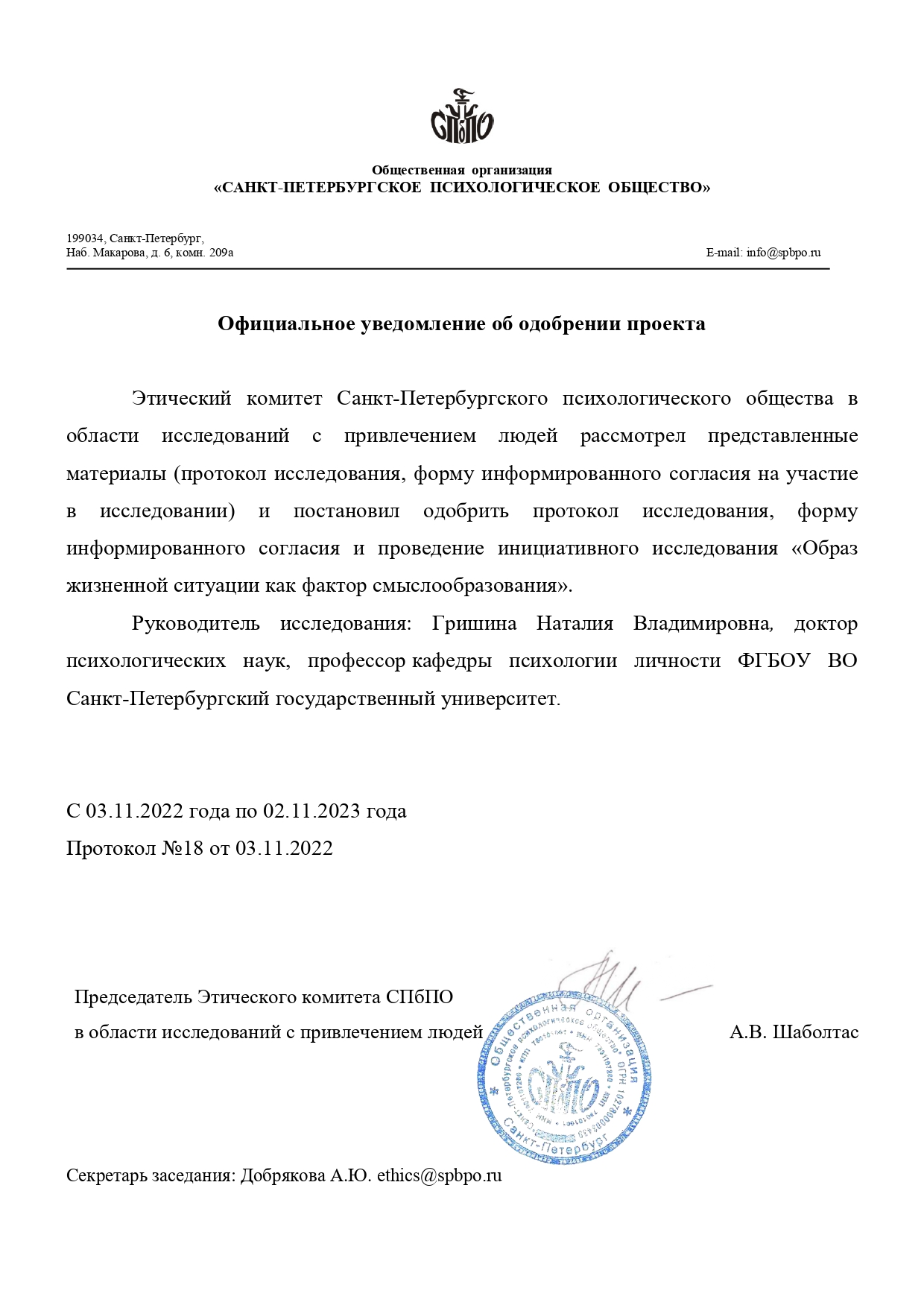 Образ жизненной ситуацииИзмененияПоступление на программу магистратурыНе могли бы Вы насколько можно подробно описать актуальную ситуацию в вашей жизни?Какие сферы вашей жизни наиболее значимы сейчас?Какие аспекты жизни выходят на первый план?В вашей жизненной ситуации за прошедший год (опрашиваю магистрантов 1 курса) происходили значимые изменения?Как ваша жизнь поменялась за последний год?В какой степени поступление на магистратуру было для Вас значимым решением?Как поступление на программу магистратуры изменило вашу жизнь?Какие ожидания и представления были относительно магистерской программы, на которую Вы поступали?Что казалось важным, когда Вы выбирали данный путь?ТемыКатегорииФрагменты интервьюОтношения между целями и задачамиОценка вклада задач конкретных ситуаций в достижение цели жизненной ситуацииЦели достигнуты посредством задачОтношения между целями и задачамиОценка вклада задач конкретных ситуаций в достижение цели жизненной ситуацииСомнение, что задачи вносят вклад в целиОтношения между целями и задачамиОценка вклада задач конкретных ситуаций в достижение цели жизненной ситуацииЗадачи не созвучны целямПоиск информации при выборе направления обученияПодготовка к поступлениюВыбор направления обучения был сделан заблаговременноПоиск информации при выборе направления обученияПодготовка к поступлениюВнимательно выбирала направлениеПоиск информации при выборе направления обученияПодготовка к поступлениюОпыт в психологии повлиял на выбор направленияПоиск информации при выборе направления обученияПолучение практических навыковВыбирала направление обучения с опорой на то, чем будет заниматься в будущемЗначимость перспективности темы дипломной работы при ее выбореОтношение к научной работеТема выбиралась на основе простоты написания работыЗначимость перспективности темы дипломной работы при ее выбореОтношение к научной работеИнтересен процесс написания работыЗначимость перспективности темы дипломной работы при ее выбореПолучение практических навыковНаписание диссертации не привлекает, так как значимы практические навыки, которые помогут в будущемЗначимость перспективности темы дипломной работы при ее выбореОценка близости специальности/поиск себяПонять, насколько подходит специальность помогает интересная тема работыОценка важности содержания выбираемых элективных дисциплинПолучение практических навыковВыбор элективов связан с интересами в практикеОценка важности содержания выбираемых элективных дисциплинПолучение практических навыковЭлективные дисциплины должны давать навыки практической деятельностиПолучение информации о теме диссертации при знакомстве с научным руководителемЗначимость личности научного руководителя/личных отношений с нимБыло важно, чтобы научный руководитель разделял интересыПолучение информации о теме диссертации при знакомстве с научным руководителемЗначимость личности научного руководителя/личных отношений с нимВажно, чтобы с научным руководителем было взаимопониманиеПолучение информации о теме диссертации при знакомстве с научным руководителемЗначимость личности научного руководителя/личных отношений с нимВыбрал из-за мягкого руководстваПолучение информации о теме диссертации при знакомстве с научным руководителемОтношение к научной работеНаписание научной работы — это только обязательствоОтношение к критике при утверждении темы дипломной работыОтношение к научной работеКритика важна для написания качественной работыОтношение к критике при утверждении темы дипломной работыОтношение к научной работеВажно написать качественную работуОтношение к критике при утверждении темы дипломной работыЛичное отношение к критикеНе стремлюсь получить комментарии преподавателей по работе, но учитываю их, если они поступаютОтношение к критике при утверждении темы дипломной работыЛичное отношение к критикеКритику не жду, но принимаюПрофессиональное общение с одногруппникамиОценка возможности профессионального общения с одногруппникамиПрофессиональное общение с одногруппниками не первостепенноПрофессиональное общение с одногруппникамиОценка возможности профессионального общения с одногруппникамиОдногруппники наравне со мной и потому профессиональное общение они не обеспечиваютПрофессиональное общение с одногруппникамиОценка возможности профессионального общения с одногруппникамиОдногруппники не рассматриваются как профессионалыПрофессиональное общение с одногруппникамиПолучение практических навыковИнтересно говорить про предметы, связанные с практикойСтепень соответствия целей и задач ситуации респонденту, его ценностямСубъективная оценка согласованияВ данной жизненной ситуации чувствую себя на своем местеСтепень соответствия целей и задач ситуации респонденту, его ценностямСубъективная оценка согласованияМои ценности и цели магистратуры согласуютсяСтепень соответствия целей и задач ситуации респонденту, его ценностямСубъектность выбора поступленияВыбор поступления сделан самостоятельноОсмысленность ситуации поступления в магистратуруОсмысление роли актуальной жизненной ситуацииАктуальная жизненная ситуация помогла понять, что мне подходитОсмысленность ситуации поступления в магистратуруОсмысление роли актуальной жизненной ситуацииЯ получила от этой ситуации то, что хотелаОсмысленность ситуации поступления в магистратуруОсмысление роли актуальной жизненной ситуацииВыбор этой жизненной ситуации был правильныйНесогласие (ответы 1 и 2)Трудно сказать (ответ 3)Согласие (ответы 4 и5)Выбор направления обучения11159Выбор темы ВКР171638Выбор элективных дисциплин2465Знакомство с научным руководителем131840Утверждение темы ВКР202031Отношения с одногруппниками213119Название опросникаНазвание шкалыСреднее значение по выборкеОпросник дифференциальной рефлексии (Д.А, Леонтьев, Е.М. Лаптева, Е.Н. Осин и А.Ж. Салихова)Системная рефлексия41,22Опросник дифференциальной рефлексии (Д.А, Леонтьев, Е.М. Лаптева, Е.Н. Осин и А.Ж. Салихова)Интроспекция24,22Опросник дифференциальной рефлексии (Д.А, Леонтьев, Е.М. Лаптева, Е.Н. Осин и А.Ж. Салихова)Квазирефлексия23,91Пятифакторный опросник осознанности (в адапт. Н. М. Юмартовой, Н. В. Гришиной)Наблюдение28,68Пятифакторный опросник осознанности (в адапт. Н. М. Юмартовой, Н. В. Гришиной)Описание30,02Пятифакторный опросник осознанности (в адапт. Н. М. Юмартовой, Н. В. Гришиной)Осознанность действий25,57Пятифакторный опросник осознанности (в адапт. Н. М. Юмартовой, Н. В. Гришиной)Безоценочность29,68Пятифакторный опросник осознанности (в адапт. Н. М. Юмартовой, Н. В. Гришиной)Нереагирование16,65Шкала экзистенции А. Лэнгле и К. Орглер (в адаптации С. В. Кривцовой)Самодистанцирование29,11Шкала экзистенции А. Лэнгле и К. Орглер (в адаптации С. В. Кривцовой)Самотрансценденция68,8Шкала экзистенции А. Лэнгле и К. Орглер (в адаптации С. В. Кривцовой)Свобода42,37Шкала экзистенции А. Лэнгле и К. Орглер (в адаптации С. В. Кривцовой)Ответственность46,28Абсолютно не согласенСкорее не согласенТрудно сказатьСкорее согласенАбсолютно согласен1.Когда я выбирал направление обучения, я стремился получить как можно больше информации о тех, на которые собирался поступить2.При выборе темы дипломной работы, мне было важно ориентироваться на перспективность моей будущей работы, ее актуальность, научную и/или практическую значимость3.При выборе элективных дисциплин я руководствовался прежде всего их содержанием4.При знакомстве с научным руководителем, я опирался на желание получить как можно больше информации по теме моей диссертации5.На утверждении темы дипломной работы, для меня важно получить не столько одобрение, сколько критику и дополнения со стороны компетентных в моей профессиональной сфере людей6.В отношениях с одногруппниками меня прежде всего интересуют возможности профессионального общения -обмена информацией, обсуждения наших работ и др.Повернутая матрица компонентовПовернутая матрица компонентовПовернутая матрица компонентовПовернутая матрица компонентовКомпонентКомпонентКомпонентКомпонент1234СамодистанцированиеИнтроспекцияСвободаОтветственность0,528Самотрансценденция-0,513НереагированиеНа утверждении темы дипломной работы, для меня важно получить не столько одобрение, сколько критику и дополнения со стороны компетентных в моей профессиональной сфере людей0,876При знакомстве с научным руководителем, я опирался на желание получить как можно больше информации по теме моей диссертации0,833При выборе темы дипломной работы, мне было важно ориентироваться на перспективность моей будущей работы, ее актуальность, научную и/или практическую значимость0,685Квазирефлексия-0,503В отношениях с одногруппниками меня прежде всего интересуют возможности профессионального общения, обмена информацией, обсуждения наших работ и др.0,826Осознанность действий0,647Описание0,627Системная рефлексияНаблюдениеБезоценочность0,777При выборе элективных дисциплин я руководствовался прежде всего их содержанием-0,505Когда я выбирал направление обучения, я стремился получить как можно больше информации о тех, на которые собирался поступить0,831